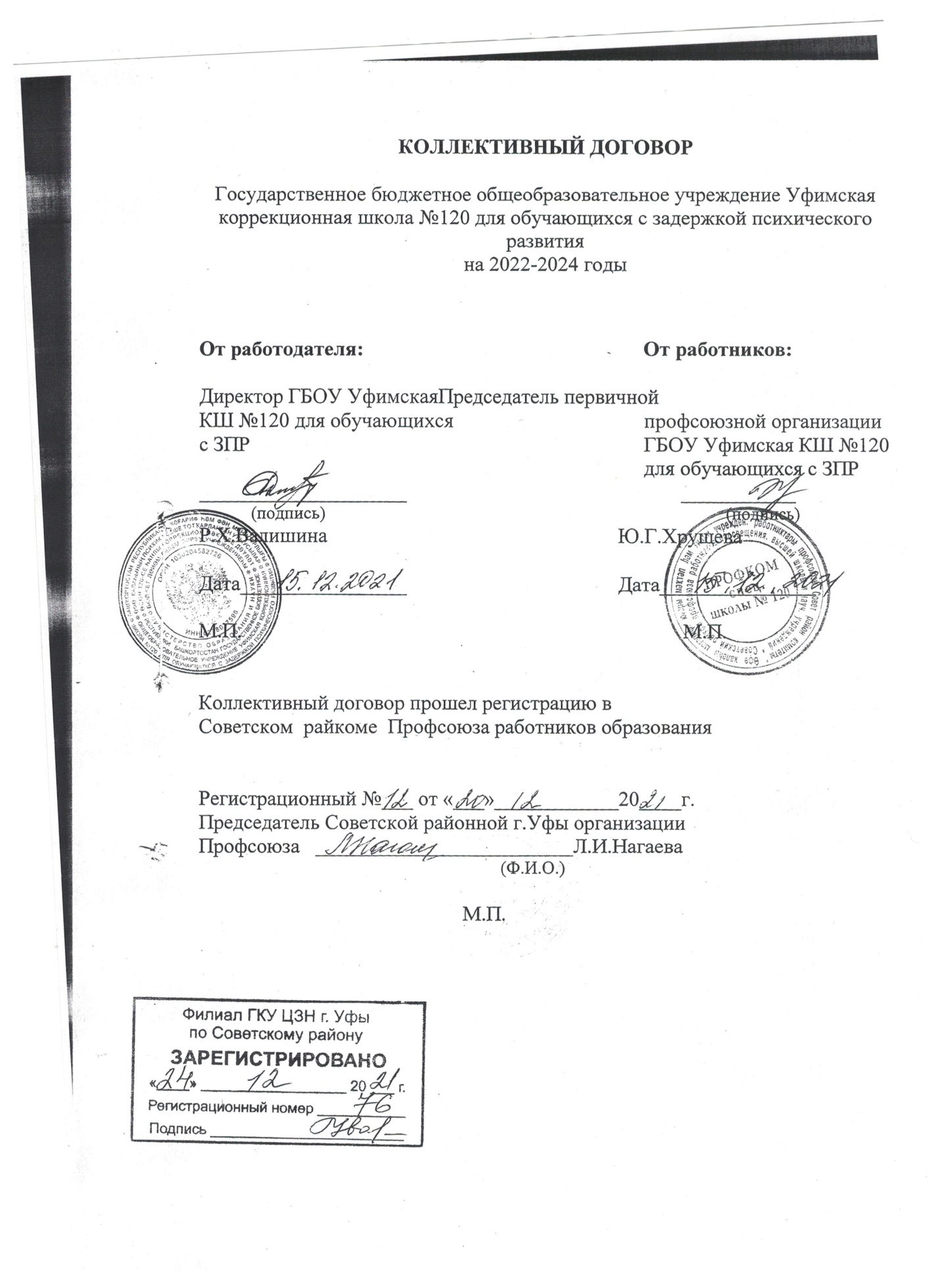 I. ОБЩИЕ ПОЛОЖЕНИЯ1.1. Настоящий коллективный договор заключен между работодателем и работниками и является правовым актом, регулирующим социально-трудовые отношения в ГБОУ Уфимская КШ №120 для обучающихся с ЗПР                                         1.2. Коллективный договор заключен на основании и в соответствии с Трудовым кодексом РФ (далее – ТК РФ), иными законодательными и нормативными правовыми актами с целью определения взаимных обязательств работников и работодателя в вопросах защиты социальных, трудовых, профессиональных прав и интересов работников образовательной организации (далее – организация) и установлению дополнительных социально-экономических, правовых и профессиональных гарантий, льгот и преимуществ для работников, а также по созданию более благоприятных условий труда по сравнению с установленными законами, иными нормативными правовыми актами, Отраслевым соглашением между Башкирским рескомом Профсоюза работников народного образования и науки Российской Федерации и Министерством образования и науки Республики Башкортостан на 2021-2023 годы (далее – ОТС 2021-2023 годы), отраслевым городским соглашением между Администрацией городского округа город Уфа Республики Башкортостан, Управлением образования Администрации городского округа город Уфа Республики Башкортостан и Башкирским рескомом Профсоюза работников народного образования и науки Российской Федерации на 2019-2021 годы (отраслевое территориальное соглашение на  2019-2021 гг.)1.3. Сторонами коллективного договора являются: работодатель в лице его представителя – руководителя образовательной организации  Валишиной Разины Хатмулловны (далее – работодатель);работники образовательной организации в лице их представителя – председателя первичной профсоюзной организации  Хрущевой Юлии Геннадьевны (далее – профком).1.4. Стороны согласились с тем, что первичная профсоюзная организация ГБОУ Уфимская КШ №120 для обучающихся с ЗПР                                         в лице профкома выступает в качестве единственного полномочного представителя работников при разработке и заключении коллективного договора, ведении переговоров по решению трудовых, профессиональных, социальных и экономических вопросов, в том числе вопросов оплаты, условий, охраны труда, занятости, найма, увольнения работников, а также по другим вопросам социальной защищенности работников. 1.5. Действие настоящего коллективного договора распространяется на всех работников организации, в том числе заключивших трудовой договор о работе по совместительству.1.6. Работодатель знакомит работников под подпись с текстом коллективного договора в течение 7 дней после его подписания, а также до заключения трудовых договоров с новыми работниками.1.7. Коллективный договор сохраняет свое действие в случае изменения наименования организации, расторжения трудового договора с руководителем.1.8. При реорганизации (слиянии, присоединении, разделении, выделении, преобразовании), изменении типа образовательной организации коллективный договор сохраняет свое действие в течение всего срока его действия или до внесения в него изменений, дополнений.1.9. При смене формы собственности организации коллективный договор сохраняет свое действие в течение трех месяцев со дня перехода прав собственности.1.10. При ликвидации организации коллективный договор сохраняет свое действие в течение всего срока ее проведения. 1.11. Коллективный договор не может содержать условий, снижающих уровень прав и гарантий работников, установленный законодательством, ОТС 2021-2023, отраслевым территориальным соглашением на  2019-2021 гг. Условия настоящего коллективного договора, ухудшающие положение работников по сравнению с названными документами, недействительны и не подлежат применению.В случае изменения условий ОТС 2021-2023, отраслевого территориального соглашения  на  2019-2021 гг.  или заключения новых соглашений работодатель или профком выходит с инициативой о внесении изменений в условия настоящего коллективного договора.1.12. Регистрация настоящего коллективного договора в Центре занятости населения осуществляется после правовой экспертизы и регистрации в вышестоящем профсоюзном органе.1.13. В течение срока действия настоящего коллективного договора ни одна из сторон не вправе прекратить в одностороннем порядке выполнение принятых на себя обязательств.1.14. В течение срока действия настоящего коллективного договора стороны вправе вносить в него дополнения и изменения на основе взаимной договоренности без созыва общего собрания работников в установленном законом порядке (ст.44 ТК РФ). 1.15. Все спорные вопросы по толкованию и реализации положений настоящего коллективного договора решаются сторонами.1.16. Работодатель или лицо, его представляющее, несет ответственность в соответствии с действующим законодательством за уклонение от участия в переговорах, нарушение или невыполнение обязательств, принятых настоящим коллективным договором, непредоставление информации, необходимой для проведения коллективных переговоров, осуществления контроля за соблюдением коллективного договора, другие противоправные действия (бездействия). 1.17. Стороны коллективного договора проводят обсуждение итогов выполнения коллективного договора на общем собрании работников не реже двух раз в год. 1.18. Настоящий коллективный договор вступает в силу с момента его подписания сторонами с 1.01.2022г. и действует по 31.12.24г.1.19. Любая из сторон имеет право направить другой стороне предложение о заключении нового коллективного договора или о продлении действующего на срок до трех лет. 1.20. К настоящему коллективному договору прилагаются:- Правила внутреннего трудового распорядка  (Приложение 1);- Положение об оказании материальной помощи работникам (Приложение 2).- Соглашение по «Охране труда» (Приложение 3)- Перечень профессий и должностей работников, имеющих право на обеспечение специальной одеждой, обувью и другими средствами индивидуальной защиты, а также моющими и обезвреживающими средствами (Приложение 4)- Перечень должностей работников с ненормированным рабочим днем и продолжительность дополнительного отпуска (Приложение 5)- Форма расчетного листка (Приложение 6)Приложения являются неотъемлемой частью настоящего коллективного договора. Изменение и дополнение приложений производятся в порядке, установленном Трудовым кодексом РФ для заключения коллективного договора.II. СОЦИАЛЬНОЕ ПАРТНЕРСТВО 2.1. В целях развития социального партнерства стороны договорились:Строить свои взаимоотношения на основе принципов социального партнерства, коллективно-договорного регулирования социально-трудовых отношений, государственно-общественного управления образованием, соблюдать определенные настоящим договором обязательства и договоренности.Проводить взаимные консультации (переговоры) по вопросам регулирования трудовых правоотношений, обеспечения гарантий социально-трудовых прав работников, совершенствования локальной нормативной правовой базы и другим социально значимым вопросам. 3. Обеспечивать участие представителей другой стороны коллективного договора в работе своих руководящих и коллегиальных органов при рассмотрении вопросов, связанных с содержанием настоящего коллективного договора и его выполнением; предоставлять другой стороне полную, достоверную и своевременную информацию о принимаемых решениях, затрагивающих социальные, трудовые, профессиональные права и интересы работников.           4. Использовать формат переговоров с целью учета интересов сторон,  предотвращения коллективных трудовых споров и социальной напряженности в коллективе работников.5. Содействовать созданию условий для деятельности профсоюзной организации.2.2. Работодатель:Предоставляет профкому по его запросу информацию о численности, составе работников, условиях финансирования отрасли и оплаты труда, объеме задолженности по выплате заработной платы, размере средней заработной платы работников, показателях по условиям и охране труда, планировании и проведении мероприятий по массовому сокращению численности (штата) работников (увольнение 10 и более процентов работников в течение 90 календарных дней), дополнительном профессиональном образовании работников и другую информацию. Привлекает членов профкома для осуществления контроля за правильностью расходования фонда оплаты труда, в том числе фонда стимулирования, внебюджетного фонда. Обеспечивает:участие профкома в работе органов управления образовательной организацией (попечительский, наблюдательный, управляющий советы и др.), как по вопросам принятия локальных нормативных актов, содержащих нормы трудового права и затрагивающих интересы работников, так и по иным вопросам деятельности организации;соблюдение законодательства о защите персональных данных, ознакомление работников под подпись с документами, устанавливающими порядок обработки персональных данных, а также их правами и обязанностями в этой области.4. Информирует профком о решениях органов государственного контроля (надзора), принятых по вопросам в сфере трудовых, социальных и иных непосредственно связанных с ними отношений в организации; своевременно выполняет предписания надзорных и контрольных органов и представления профсоюзных органов по устранению нарушений законодательства о труде, иных нормативных правовых актов, содержащих нормы трудового права. 5. Решение о возможном расторжении трудового договора с работником, входящим в состав профкома и не освобожденным от основной работы по основаниям, предусмотренным п.2, 3, 5 ч.1 ст.81 ТК РФ, принимает с предварительного согласия соответствующего вышестоящего выборного профсоюзного органа. 2.3. Взаимодействие работодателя с выборным органом первичной профсоюзной организации осуществляется посредством:- учета мотивированного мнения профкома в порядке, установленном статьями 372 и 373 ТК РФ или- согласования (письменного) при принятии решений руководителем с профкомом после проведения взаимных консультаций в целях достижения единого мнения сторон.2.4. Работодатель с учетом мнения профкома (по согласованию) осуществляет (принимает):принятие локальных нормативных актов, содержащих нормы трудового права (ст.8, 371, 372 ТК РФ);введение, а также отмену режима неполного рабочего дня (смены) и (или) неполной рабочей недели ранее срока, на который они были установлены (ст.74 ТК РФ);решение о возможном расторжении трудового договора с работником в соответствии с п.п.2, 3 или 5 ч.1 ст.81 ТК РФ;привлечение работника к сверхурочной работе (ст.99 ТК РФ); привлечение работника к работе в выходные и нерабочие праздничные дни (ст.113 ТК РФ);определение формы подготовки и дополнительного профессионального образования работников, перечня необходимых для подготовки профессий и специальностей, в том числе для направления работников на прохождение независимой оценки квалификации (ст.196 ТК РФ);формирование комиссии по урегулированию споров между участниками образовательных отношений;представление к присвоению почетных званий, награждению отраслевыми и иными наградами;2.5. Работодатель с учетом мнения профкома принимает (утверждает) локальные нормативные акты образовательной организации, устанавливающие (определяющие):порядок проведения аттестации  в целях установления соответствия работника занимаемой должности или выполняемой работе (за исключением педагогических работников) (ст.81 ТК РФ); перечень должностей работников с ненормированным рабочим днем (ст.101 ТК РФ);график сменности (ст.103 ТК РФ);график отпусков (ст.123 ТК РФ);правила и инструкции по охране труда для работников (ст.212 ТК РФ);порядок и условия оплаты труда работников, в том числе установления компенсационных выплат, выплат стимулирующего характера, премий и иных выплат работникам, оказания материальной помощи, использования экономии фонда оплаты труда (п.2.8 ОТС 2021-2023 годы, ст.ст. 135, 144 ТК РФ);форму расчетного листка (ст.136 ТК РФ);конкретные размеры оплаты за работу в выходной или нерабочий праздничный день (ст.153 ТК РФ), оплаты труда работников, занятых на работах с вредными и (или) опасными условиями труда (ст.147 ТК РФ), оплаты труда за работу в ночное время (ст.154 ТК РФ);введение, замену и пересмотр норм труда (ст.162 ТК РФ);определение сроков проведения специальной оценки условий труда (ст. 22 ТК РФ);объем педагогической нагрузки, тарификацию (п.2.8,4.7 ОТС 2021-2023 годы, п.1.9 Приказ Минобрнауки России от 22.12.2014 № 1601);объем педагогической нагрузки работодателя, его заместителей и совместителей (п. 4.8 ОТС 2021-2023 годы, п.10.8 Постановление Правительства РБ от 27.10.2008 № 374); расписание уроков (занятий) (п.2.8 ОТС 2021-2023 годы);план и график работы организации по выполнению обязанностей педагогических работников, связанных с участием в работе педагогических советов, методических советов, работой по проведению родительских собраний (п.2.3 Приказа Минобрнауки России от 11.05.2016 № 536);график, план, расписание, регулирующие выполнение дополнительной индивидуальной и (или) групповой работы с обучающимися, участие работников в оздоровительных, воспитательных и других мероприятиях, проводимых в целях реализации образовательных программ в организации, включая участие в конкурсах, состязаниях, спортивных соревнованиях, тренировочных сборах, экскурсиях, других формах учебно-воспитательной деятельности (п.2.3 Приказа Минобрнауки России от 11.05.2016 № 536);режим рабочего времени работников в случае простоя (пп.3п.4.12 ОТС 2021-2023 годы);режим рабочего времени работников в каникулярный период (п.2.8. ОТС 2021-2023 годы);график периодических кратковременных дежурств педагогических работников в период осуществления образовательного процесса (п.2.3 Приказа Минобрнауки России от 11.05.2016 № 536;введение суммированного рабочего времени (п.4.14 ОТС 2021-2023 годы);представление на педагогического работника для аттестации с целью подтверждения соответствия занимаемой должности (пп.3п.7.5 ОТС 2021-2023 годы);график аттестации работников с целью подтверждения соответствия занимаемой должности (пп.4 п.7.5 ОТС 2021-2023 годы);порядок создания, организации работы комиссии по урегулированию споров между участниками образовательных отношений (п.6 ст.45 ФЗ «Об образовании в РФ»);режим рабочего времени работников в каникулярный период, организация и графики работ с указанием их характера и особенностей (п.4.6 Приказа Минобрнауки России от 11.05.2016 № 536, п.2.8 настоящего коллективного договора);нормы профессиональной этики педагогических работников;2.6. Профком:Способствует реализации настоящего коллективного договора, сохранению социальной стабильности в трудовом коллективе, строит свои взаимоотношения с работодателем на принципах социального партнерства.Разъясняет работникам положения настоящего коллективного договора. Представляет, выражает и защищает социальные, трудовые, профессиональные права и интересы работников – членов Профсоюза перед работодателем, в комиссии по трудовым спорам, органах власти и управления и др. Обращается за помощью и содействием в профсоюзные органы всех уровней, профсоюзным юристам.Представляет во взаимоотношениях с работодателем интересы работников, не являющихся членами Профсоюза, в случае, если они уполномочили профком представлять их интересы и перечисляют ежемесячно денежные средства из заработной платы на счет профсоюзной организации в размере, определенном профкомом.Осуществляет контроль за:выполнением работодателем норм действующего трудового законодательства, локальных нормативных актов, условий коллективного договора;состоянием охраны труда в организации;правильностью и своевременностью предоставления работникам отпусков и их оплаты;правильностью ведения и хранения трудовых книжек работников,  своевременностью внесения в них записей, в том числе при установлении квалификационных категорий по результатам аттестации работников;соблюдением порядка аттестации педагогических работников, проводимой в целях подтверждения соответствия занимаемой должности;своевременным назначением и выплатой работникам пособий по обязательному социальному страхованию;расходованием фонда оплаты труда, правильностью начисления заработной платы работникам, в том числе выплат стимулирующего характера,  расходования средств, полученных от приносящей доход деятельности, и др.Добивается от работодателя отмены (приостановки) управленческих решений, противоречащих законодательству о труде, охране труда, обязательствам настоящего коллективного договора, соглашениям, принятия локальных нормативных актов без необходимого согласования с профкомом (учета мотивированного мнения).Принимает участие в аттестации работников на соответствие занимаемой должности.  Осуществляет проверку правильности удержания и перечисления членских профсоюзных взносов.Информирует членов Профсоюза о своей работе, деятельности выборных профсоюзных органов.Организует физкультурно-оздоровительную и культурно-массовую работу для членов Профсоюза.Ходатайствует о присвоении почетных званий, представлении к наградам работников – членов Профсоюза.Выступает инициатором начала переговоров по заключению коллективного договора на новый срок за три месяца до окончания срока его действия.Оказывает членам Профсоюза помощь в вопросах применения трудового законодательства, разрешения индивидуальных и коллективных трудовых споров.Организует информирование, правовой всеобуч для членов Профсоюза. Направляет учредителю (собственнику) организации заявление в случае нарушения руководителем, его заместителями законов и иных нормативных актов о труде, условий настоящего коллективного договора, соглашений с требованием о применении мер дисциплинарного взыскания (ст. 195 ТК РФ).Информирует членов Профсоюза о механизме приобретения и оплаты путевок в детские оздоровительные лагеря. Организует обеспечение детей членов Профсоюза новогодними подарками.Оказывает материальную помощь членам Профсоюза в соответствии с Положением об оказании материальной помощи в пределах утвержденной сметы.2.7. При принятии локальных нормативных актов, регламентирующих ведение школьной документации и определяющих ответственность педагогических работников за их составление и ведение, включая формирование основных общеобразовательных программ, в том числе рабочих программ учебных предметов, курсов внеурочной деятельности, программ воспитания, а также ведение классных журналов, дневников обучающихся, планов деятельности классного руководителя и других видов школьной документации, учитывается мнение профкома.2.8. Стороны согласились с тем, что работодатель заключает коллективный договор с выборным профсоюзным органом как представителем работников, обеспечивает исполнение действующего в Российской Федерации и Республике Башкортостан законодательства и не реже двух раз в год отчитывается перед работниками о его выполнении. 2.9. Стороны считают, что при возникновении споров, связанных с реализацией настоящего коллективного договора, локальных нормативных актов и иных документов, содержащих нормы трудового права, и недостижении согласия каждая сторона может обратиться по возникшему спору в государственные органы контроля и надзора или суд.III. ТРУДОВЫЕ ОТНОШЕНИЯДля работников образовательной организации работодателем является данная организация. Трудовой договор с работником заключается на неопределенный срок в письменной форме.Заключение срочного трудового договора допускается в случаях, предусмотренных законодательством. При заключении срочного трудового договора работодатель обязан указать обстоятельства, послужившие основанием для его заключения. Если в трудовом договоре не оговорен срок его действия, то договор считается заключенным на неопределенный срок.Продление срока трудового договора означает признание работодателем этого договора бессрочным.Условия трудового договора, ухудшающие положение работников по сравнению с трудовым законодательством, иными нормативными правовыми актами, содержащими нормы трудового права, условиями соглашений, настоящего коллективного договора, являются недействительными и не применяются. Заключение гражданско-правовых договоров, фактически регулирующих трудовые отношения, не допускается. Работодатель обязан при приеме на работу, до подписания трудового договора с работником, ознакомить его под подпись с уставом образовательной организации, правилами внутреннего трудового распорядка, штатным расписанием и иными локальными нормативными актами, связанными с трудовой деятельностью работника, настоящим коллективным договором.Если в штатное расписание вносятся изменения, затрагивающие определенные сторонами условия трудового договора (условия и оплата труда, наименование должности, нормы труда и др.), то работодатель должен ознакомить работника под подпись.При приеме на работу, кроме оснований, предусмотренных ст.70 ТК РФ, испытание не устанавливается:педагогическим работникам, имеющим действующую квалификационную категорию;Руководитель по рекомендации аттестационной комиссии образовательной организации может назначить на должность педагогического работника лицо, не имеющее специальной подготовки или стажа работы, но обладающее достаточным практическим опытом и компетентностью (за исключением должностей концертмейстера, учителя-логопеда, учителя-дефектолога, педагога-психолога). Не допускается увольнение педагогического работника по результатам аттестации на соответствие занимаемой должности, если работодатель не обеспечил дополнительное профессиональное образование в течение трех лет, предшествующих аттестации. Увольнение педагогических работников по инициативе работодателя, связанное с сокращением численности или штата работников, допускается только после окончания учебного года.Обязательными для включения в трудовой договор педагогических работников наряду с условиями, содержащимися в ст.57 ТК РФ, являются: объем учебной нагрузки, установленный при тарификации, условия оплаты труда, включая размеры повышающих коэффициентов к ставке (окладу), компенсационных и стимулирующих выплат.Условия выполнения и объем учебной нагрузки заместителя руководителя, руководителя филиала, структурного подразделения определяет руководитель с учетом мотивированного мнения (по согласованию) профкома(ом). Объем учебной нагрузки является обязательным условием трудового договора или дополнительного соглашения к нему. Квалификационные характеристики, содержащиеся в Едином квалификационном справочнике руководителей, специалистов и служащих (раздел «Квалификационные характеристики должностей работников образования»), служат основой для разработки должностных инструкций педагогических работников.Работа, не обусловленная трудовым договором и (или) должностными обязанностями работника, может выполняться только с письменного согласия работника в течение установленной продолжительности рабочего времени наряду с работой, определенной трудовым договором, за дополнительную оплату.Работодатель расторгает трудовой договор в срок, указанный в заявлении работника о расторжении трудового договора по собственному желанию, в следующих случаях:переезд работника на новое место жительства;направление мужа (жены) на работу за границу, к новому месту службы;зачисление на учебу в образовательную организацию;выход работника на пенсию по старости, в том числе назначаемую досрочно;беременность;необходимость ухода за ребенком в возрасте старше трех лет;необходимость ухода за больным или престарелым членом семьи;Работодатель расторгает трудовой договор в срок, указанный в заявлении работника, уже являющего пенсионером, либо имеющего статус предпенсионера.Приведенный перечень является открытым, в каждой конкретной ситуации уважительность причины увольнения определяется работодателем индивидуально.Увольнение работника по основаниям, предусмотренным п.11 ч.1 ст.77; п.2, 3 ч.1 ст.81; п.2, 8, 9, 10, 13 ч.1 ст.83 ТК РФ, допускается, если невозможно перевести работника с его письменного согласия на другую имеющуюся у работодателя работу (как вакантную должность или работу, соответствующую квалификации работника, так и вакантную нижестоящую должность или нижеоплачиваемую работу), которую работник может выполнять с учетом состояния его здоровья. При этом работодатель предлагает работнику все отвечающие указанным требованиям вакансии, имеющиеся у него как в данной, так и в другой местности (филиалах).Не допускается принуждение работника к сдаче различного типа письменных тестов, зачетов и экзаменов с целью проверки уровня его компетентности без его письменного согласия, а также принуждение к подаче заявления на предоставление отпуска без сохранения заработной платы.В день увольнения работодатель выдает работнику справку о сумме заработка за два календарных года, предшествующих году прекращения работы.Работодатель по ходатайству профкома имеет право снять с работника, являющегося членом профсоюза дисциплинарное взыскание до истечения срока его действия. Изменение определенных сторонами условий трудового договора, в том числе перевод на другую работу, производится только по письменному соглашению сторон трудового договора, за исключением случаев, предусмотренных ч.2, 3 ст.72.2 и ст.74 ТК РФ.Руководитель в срок не менее чем за два месяца ставит в известность профком и работников об организационных или технологических изменениях условий труда, если они влекут за собой изменение обязательных условий трудовых договоров работников.В случае отсутствия у работодателя другой работы в период отстранения от работы работника, нуждающегося в соответствии с медицинским заключением во временном переводе на другую работу на срок до четырех месяцев, заработная плата работнику начисляется в размере среднего заработка.Указанная заработная плата начисляется: женщине, имеющей ребенка в возрасте до трех лет, одинокой матери, воспитывающей ребенка-инвалида в возрасте до восемнадцати лет или малолетнего ребенка - ребенка в возрасте до четырнадцати лет, работнику, являющемуся единственным кормильцем ребенка-инвалида в возрасте до восемнадцати лет либо единственным кормильцем ребенка в возрасте до трех лет в семье, воспитывающей трех и более малолетних детей, если другой родитель (иной законный представитель ребенка) не состоит в трудовых отношениях.Работникам, получившим уведомление об увольнении по п.1, 2 ст.81 ТК РФ, работодатель предоставляет 2  часа в неделю  с сохранением заработной платы для самостоятельного поиска новой работы.При сокращении численности или штата работников, при равной производительности труда и квалификации преимущественное право на оставление на работе наряду с основаниями, установленными ч.2 ст.179 ТК РФ, имеют работники:имеющие более длительный стаж работы в организации;удостоенные ведомственными наградами;совмещающие работу с  получением высшего,  среднего профессионального образования, дополнительного профессионального образования, если получение образования обусловлено заключением дополнительного договора между работником и работодателем или является условием трудового договора;имеющие статус предпенсионера;одинокие матери и отцы, воспитывающие детей до 16 лет;родители, имеющие ребенка – инвалида в возрасте до 18 лет;председатель первичной профсоюзной организации, его заместители;молодые специалисты, имеющие трудовой стаж менее одного года.3.27.  Работникам, уволенным из образовательной организации в связи с сокращением численности или штата работников, гарантируется возможность пользоваться на правах работников организации возможностями организации, в частности: культурными 3.28.  Порядок и размеры возмещения расходов работникам, связанных со служебными командировками, определяются нормативными правовыми актами органа местного самоуправления (ч.3 ст.168 ТК РФ)3.29. Применение электронного обучения и дистанционных образовательных технологий не является основанием для снижения нормы часов педагогической работы и уменьшения размера заработной платы, включая компенсационные и стимулирующие выплаты, в том числе при переводе педагогических работников на режим удаленной, дистанционной работы.3.30. При заключении трудовых договоров (дополнительных соглашений) с работниками, осуществляющими функции классного руководства, работодатель руководствуется рекомендациями и разъяснениями Минобрнауки России и Общероссийского Профсоюза образования. При этом регулирование вопросов, связанных с осуществлением работниками функций классного руководства, регламентируется следующим образом:в течение учебного года, в т.ч. в каникулярный период, по инициативе работодателя не допускается изменение размеров выплат за классное руководство или снятие функций классного руководства с работника при надлежащем их исполнении (за исключением случаев сокращения количества классов (классов-комплектов), а также иных случаев, предусмотренных нормативными правовыми актами);сохраняется преемственность осуществления функций классного руководства в классах на следующий учебный год;кандидатуры работников, планируемые к осуществлению функций классного руководства на следующий учебный год, определяются в мае-июне текущего года, перед уходом работников в ежегодный оплачиваемый отпуск;работнику при временном замещении, свыше 1 дня, длительно отсутствующего по болезни и другим причинам работника, осуществляющего функции классного руководства, устанавливается соответствующая выплата за классное руководство, пропорционально времени замещения;3.31. В трудовых договорах с педагогическими работниками, закрепляются следующие должностные обязанности, связанные с составлением и заполнением ими документации:учитель: участие в разработке рабочих программ предметов, курсов, дисциплин (модулей); ведение журнала и дневников обучающихся в электронной либо бумажной  форме.работник, выполняющий функции классного руководителя: ведение классного журнала; составление плана работы классного руководителя.педагог дополнительного образования: участие в составлении программы учебных занятий; составление планов учебных занятий; ведение журнала в электронной либо бумажной  форме.3.32. 	Расширение в трудовых договорах обязанностей работников по ведению документации по сравнению с обязанностями, указанными в п.3.31 настоящего Коллективного договора, не допускается. 3.33.	 С работниками заключаются трудовые договоры (дополнительные соглашения), предусматривающие возможность дистанционной (удаленной) работы.При выполнении педагогическими работниками работы в дистанционном режиме работодатель обеспечивает работника необходимым оборудованием, программно-техническими средствами, средствами защиты информации, каналами связи и иными необходимыми средствами.При применении дистанционных образовательных технологий (электронного обучения) в связи с санитарно-эпидемиологическими, климатическими условиями и по другим основаниям, а также при замещении временно отсутствующего работника, вызванном чрезвычайными обстоятельствами, и в любых исключительных случаях, ставящих под угрозу жизнь или нормальные условия жизнедеятельности всего населения или его части, работодатель заключает дополнительное соглашение к трудовому договору с работником об изменении определенных сторонами условий трудового договора.3.34. При использовании работником личного имущества с согласия или ведома работодателя и в его интересах работнику выплачивается компенсация за износ (амортизацию) личного оборудования, а также возмещаются расходы, связанные с использованием программно-технических средств, средств защиты информации, других технических средств и материалов, принадлежащих работнику. Размер возмещения расходов определяется дополнительным соглашением к трудовому договору.IV. РАБОЧЕЕ ВРЕМЯ И ВРЕМЯ ОТДЫХАПродолжительность рабочего времени и времени отдыха педагогических и других работников определяется в соответствии с трудовым законодательством в зависимости от наименования должности, условий труда и других факторов, в том числе связанных с применением электронного обучения и дистанционных образовательных технологий.Стороны пришли к соглашению о том, что режим рабочего времени и времени отдыха работников, условия и порядок установления учебной нагрузки педагогических работников регулируется Приказом Минобрнауки России от 22.12.2014 №1601, Приказом Минобрнауки России от 11.05.2016 №536, настоящим коллективным договором, трудовыми договорами, правилами внутреннего трудового распорядка, а также иными локальными нормативными актами образовательной организации. Стороны предусматривают в Правилах внутреннего трудового распорядка образовательной организации следующие особенности режима труда и отдыха работников:порядок осуществления образовательной деятельности с применением электронного обучения и дистанционных образовательных технологий как в месте нахождения образовательной организации, так и за ее пределами;предоставление свободного дня (дней) для прохождения диспансеризации в порядке, предусмотренном ст.185.1  ТК РФ,условия реализации права педагогических работников, ведущих преподавательскую работу, не присутствовать в образовательной организации в дни, свободные от проведения занятий по расписанию и выполнения непосредственно в организации иных должностных обязанностей, предусмотренных квалификационными характеристиками по занимаемой должности, а также от выполнения дополнительных видов работ за дополнительную оплату (п.4.18 настоящего Коллективного договора);возможность установления для педагогических работников свободных дней с целью использования их для дополнительного профессионального образования, самообразования, подготовки к занятиям (п.4.19 настоящего Коллективного договора);режим рабочего времени педагогов-психологов в пределах 36-часовой рабочей недели регулируется Правилами внутреннего трудового распорядка организации с учетом п.8.1 Приказа Минобрнауки России от 11.05.2016 №536.Педагогические работники, ведущие учебную нагрузку, привлекаются к работе в образовательной организации в пределах установленного объема учебной нагрузки, выполнение которой регулируется расписанием учебных занятий.Другая часть педагогической работы работников, которая не конкретизирована количеством часов и требует затрат рабочего времени, вытекающая из их должностных обязанностей, предусмотренных тарифно-квалификационными (квалификационными) характеристиками и трудовым договором, регулируется Правилами внутреннего трудового распорядка, графиками и планами работы образовательной организации, планами работы педагогического работника.При установлении учебной нагрузки на новый учебный год учителям, для которых данная образовательная организация является местом основной работы, сохраняются ее объем и преемственность преподавания предметов в классах.Объем учебной нагрузки, установленный учителям в начале учебного года, не может быть уменьшен по инициативе работодателя в текущем учебном году, а также при установлении ее на следующий учебный год, за исключением случаев уменьшения количества часов по учебным планам и программам, сокращения количества классов (групп).Объем учебной нагрузки учителей меньше или больше нормы часов, за которую выплачивается ставка заработной платы, устанавливается только с письменного согласия педагогических работников.Учебная нагрузка педагогических работников на новый учебный год устанавливается с учетом мнения профкома. Об изменениях объема учебной нагрузки (увеличение или снижение), а также о причинах, вызвавших необходимость таких изменений, работодатель обязан уведомить работника в письменной форме не позднее чем за два месяца до осуществления предполагаемых изменений, за исключением случаев, когда изменение объема учебной нагрузки осуществляется по соглашению сторон трудового договора.Уменьшение или увеличение учебной нагрузки учителя в течение учебного года по сравнению с учебной нагрузкой, оговоренной в трудовом договоре, возможно только в случае:по взаимному согласию сторон;по инициативе работодателя в случаях:уменьшения количества часов по учебным планам и программам, сокращения количества классов (классов-комплектов);восстановления (по решению суда) на работе работника, ранее выполнявшего эту учебную нагрузку;возвращения на работу работника, прервавшего отпуск по уходу за ребенком до достижения им возраста трех лет, или после окончания этого отпуска;выхода работника из длительного отпуска (сроком до 1 года).В организации неполный рабочий день или неполная рабочая неделя устанавливаются:по соглашению между работником и работодателем;по просьбе беременной женщины, одного из родителей (опекуна, попечителя, законного представителя), имеющего ребенка в возрасте до 14 лет (ребенка-инвалида до восемнадцати лет), а также лица, осуществляющего уход за больным членом семьи в соответствии с медицинским заключением.Предоставление учебной нагрузки работникам, выполняющим ее помимо основной работы, работникам, принимаемых на работу на условиях совместительства, осуществляется с учетом мнения профкома и при условии, когда основные учителя обеспечены учебной нагрузкой по своей специальности в объеме не менее ставки и с соблюдением условий п.4.5, 4.6 Коллективного договора.Учебная нагрузка непедагогических работников, ведущих учебную нагрузку помимо основной работы, устанавливается руководителем образовательной организации с учетом мнения профкома. Данная учебная нагрузка, выполняемая указанными лицами в пределах рабочего времени по основному месту работы оформляется на условиях совмещения профессий путем заключения дополнительного соглашения к трудовому договору по основной должности.Распределение учебной нагрузки педагогическим работникам, находящимся в отпуске по уходу за ребенком до достижения им возраста трех лет либо ином отпуске, осуществляется на общих основаниях.Тарификация учителей, обучающих на дому длительно болеющих или хронически больных детей, осуществляется на общих основаниях по 31 августа.В образовательной организации, помимо педагогических работников, устанавливается сокращенная продолжительность рабочего времени:не более 39 часов в неделю для медицинских работников;не более 35 часов в неделю для работников, являющихся инвалидами I или II группы;При составлении расписания занятий работодатель исключает нерациональные затраты времени работников, ведущих учебную нагрузку, с тем, чтобы не нарушалась их непрерывная последовательность и не образовывались длительные перерывы между занятиями. Длительным считается перерыв свыше 1 академического часа. Длительные перерывы между занятиями при составлении расписания допускаются только по письменному заявлению работников, ведущих преподавательскую работу.Работодатель знакомит педагогических работников под подпись с расписанием занятий и вносимыми в них изменениями заблаговременно (не позднее, чем за 1 рабочий день), а в случае внесения изменений в срочном порядке - с использованием всех доступных средств уведомления.К дежурствам во время учебного процесса не привлекаются работники, ведущие учебную нагрузку, у которых в эти дни учебная нагрузка отсутствует или незначительна. При этом незначительной нагрузкой признается  2  часа.  В дни работы работники, ведущие учебную нагрузку, привлекаются к дежурству в организации не ранее чем за 20 минут до начала занятий и не позднее 20 минут после окончания их последнего занятия.В дни недели, свободные для педагогических работников от проведения занятий по расписанию и выполнения непосредственно в образовательной организации иных должностных обязанностей, предусмотренных квалификационными характеристиками по занимаемой должности, а также от выполнения дополнительных видов работ за дополнительную оплату, обязательное присутствие в организации не требуется, работник вправе использовать эти дни по своему усмотрению. При составлении расписания занятий, планов и графиков работ для работников, указанных в п.4.18 Коллективного договора, предусматривается свободный (методический) день с целью использования его для дополнительного профессионального образования, самообразования, подготовки к занятиям.Работа в выходные и нерабочие праздничные дни запрещена. Привлечение работников к работе в выходные и нерабочие праздничные дни допускается только в случаях, предусмотренных ст.113 ТК РФ, с их письменного согласия по письменному распоряжению работодателя.Каникулярный период, не совпадающий с отпуском работника, является рабочим временем работников, оплачивается исходя из заработной платы, установленной по тарификации (штатному расписанию), предшествующей началу каникул. В каникулярный период педагогические работники привлекаются работодателем к педагогической и организационной работе в пределах времени, не превышающего их учебной нагрузки до начала каникул. График работы в каникулы утверждается приказом руководителя с учетом мнения профкома.В каникулярный период педагогические работники не привлекаются для выполнения хозяйственных работ, в том числе для ремонта и обслуживания помещений, зданий и сооружений.В каникулярное время учебно-вспомогательный и обслуживающий персонал может привлекаться к выполнению хозяйственных работ, не требующих специальных знаний (мелкий ремонт, работа на территории, охрана учреждения и др.), в пределах установленного им рабочего времени. Вопрос возможности отсутствия работников (отдельных работников) на своих рабочих местах в случае простоя (временной приостановки работы по причинам экономического, технологического, технического или организационного характера) решается руководителем с учетом мнения профкома.Должности работников с ненормированным рабочим днем: руководитель (директор, заведующий), заместитель руководителя;главный бухгалтер, бухгалтер; секретарь, 4.26. В случаях, когда по условиям работы работникам не может быть соблюдена установленная нормальная ежедневная или еженедельная продолжительность рабочего времени, устанавливается суммированный учет рабочего времени с продолжительностью учетного периода месяц. 4.27.  При учете рабочего времени работников с суммированным учетом рабочего времени подсчет часов для оплаты сверхурочной работы за учетный период производится в соответствии с Информацией Минтруда РБ о норме рабочего времени в Республике Башкортостан на соответствующий календарный год.4.28. Предоставление ежегодных основного и дополнительных оплачиваемых отпусков осуществляется, как правило, по окончании учебного года в летний период в соответствии с графиком отпусков.4.29. График отпусков утверждается с учетом мнения профкома не позднее, чем за две недели до наступления календарного года, с учетом необходимости обеспечения нормальной работы образовательной организации и благоприятных условий для отдыха работников.4.30. Оплата ежегодного оплачиваемого отпуска,  ежегодного основного удлиненного оплачиваемого отпуска и дополнительного отпуска работникам, совмещающим работу с получением высшего образования или профессионального образования  (ст.ст.173, 173.1, 174, 176 и 177 ТК РФ), осуществляется не позднее чем за три дня до их  начала.4.31. Отпуск за первый год работы, предоставляемый работнику по соглашению сторон до истечения шести месяцев работы (авансом), устанавливается полной продолжительности определенной для этой должности, и оплачивается в полном размере за исключением случая, когда работник просит предоставить ему только часть отпуска.4.32.	Работникам, проработавшим в рабочем году не менее 10 месяцев, денежная компенсация за неиспользованный отпуск при увольнении выплачивается исходя из полной продолжительности отпуска в соответствии с занимаемой должностью и условиям труда работника (28, 35, 42 или 56 календарных дней).4.33.	Педагогическим работникам длительный отпуск сроком до 1 года, предусмотренный ст.335 ТК РФ, предоставляется на условиях и в порядке, установленном приказом Минобрнауки РФ от 31.05.2016г. №644, а также настоящим коллективным договором:в исключительных случаях, когда предоставление длительного отпуска может неблагоприятно отразиться на нормальном ходе работы учреждения, с согласия работника допускается перенос отпуска на более поздний срок, чем указан в заявлении работника. При этом длительный отпуск должен быть предоставлен не позднее чем через 1 месяц.по заявлению работника длительный отпуск может быть присоединен к ежегодному основному оплачиваемому отпуску.длительный отпуск предоставляется по заявлению работника и оформляется распорядительным актом образовательной организации. Работник обязан уведомить работодателя о намерении уйти в отпуск не менее чем за 14  календарных дней до ухода в отпуск. предположительная продолжительность отпуска, а также возможность разделения его на части оговаривается между работником и работодателем, оформляется локальным актом организации (приказом). Работник вправе прервать длительный отпуск и выйти на свое рабочее место, предварительно письменно уведомив работодателя не менее чем за 3 календарных дня. в случае временной нетрудоспособности работника длительный отпуск продлевается или переносится на другой срок, определяемый работодателем с учетом пожеланий работника. Правило также распространяется при предоставлении работнику оплачиваемого длительного отпуска.за счет средств, полученных организацией от приносящей доход деятельности, возможна оплата длительного отпуска. Условия и размер оплаты определяются работодателем с учетом мнения профкома, учетом имеющихся в организации средств и фиксируется в распорядительном акте образовательной организации о предоставлении длительного отпуска.4.34.	Работникам с ненормированным рабочим днем предоставляется ежегодный дополнительный оплачиваемый отпуск продолжительностью 3 календарных дня.4.35.	Работники, имеющие двух и более детей в возрасте до 12 лет, имеют первоочередное право на получение ежегодного отпуска в удобное для них время.4.36.	Работнику, имеющему двух или более детей в возрасте до четырнадцати лет, работнику, имеющему ребенка-инвалида в возрасте до восемнадцати лет, одинокой матери, воспитывающей ребенка в возрасте до четырнадцати лет, отцу, воспитывающему ребенка в возрасте до четырнадцати лет без матери, работникам, осуществляющим уход за престарелыми родителями в возрасте 80 лет и старше, за членами семьи -инвалидами с детства независимо от возраста, ежегодные дополнительные отпуска без сохранения заработной платы в удобное для них время продолжительностью до 14 календарных дней.Работникам, работающим с вредными условиями труда с классом вредности не менее 3.2, предоставляется ежегодный дополнительный оплачиваемый отпуск продолжительностью 7  календарных дней.Продолжительность ежегодного дополнительного оплачиваемого отпуска конкретного работника устанавливается также трудовым договором.Работодатель на основании заявления педагогического работника освобождает его от работы с сохранением заработной платы в день, когда ему необходимо присутствовать на заседании аттестационной комиссии при аттестации на квалификационную категорию.Беременным женщинам предоставляется возможность медицинского обследования в рабочее время с сохранением заработной платы по основному месту работы при сроках беременности до 12 недель - 1 день, с 12 до 20 недель - 2 дня, 20 и более недель - 3 дня.Работникам, являющиеся членами или экспертами Аттестационной комиссии Министерства образования и науки РБ предоставляются ежегодные дополнительные отпуска продолжительностью 3  календарных дня.Работодатель предоставляет работнику по его письменному заявлению дополнительные дни отдыха (выходные дни) с сохранением заработной платы в следующих случаях:при вакцинации от новой коронавирусной инфекции (COVID-19) – 2  календарных дня;при рождении ребенка в семье – 1  календарный день;для сопровождения детей младшего школьного возраста в школу – 1  календарный день;в связи с переездом на новое место жительства – 1 календарный день;для проводов детей в армию - 1 календарный день;в случае свадьбы работника (детей работника) – 1 календарный день;на похороны близких родственников – 1  календарный  день;работающим инвалидам - 1 календарный день;председателю первичной профсоюзной организации - 3 календарных дня и членам профкома - 3 календарных дня;при отсутствии в течение учебного (рабочего, календарного года) дней (листков) нетрудоспособности - 3 календарных дня;V. ОПЛАТА ТРУДА И НОРМЫ ТРУДА5.1. Стороны при регулировании вопросов оплаты труда исходят  из того, что в образовательной организации система оплаты труда работников устанавливается локальными актами организации, коллективным договором, соглашениями в соответствии с нормативными правовыми актами органа местного самоуправления, законами и иными нормативными актами Республики Башкортостан, Российской Федерации с учетом:- Единых рекомендаций по установлению на федеральном, региональном и местном уровнях систем оплаты труда работников государственных и муниципальных учреждений, утвержденными решением Российской трехсторонней комиссии по регулированию социальных и трудовых отношений;- Методических рекомендаций по формированию системы оплаты труда работников общеобразовательных организаций (письмо Минобрнауки России от 29 декабря 2017 г. N 1992/02);- Положения об оплате труда работников государственных учреждений образования, подведомственных Министерству образования и науки Республики Башкортостан, утвержденного постановлением Правительства РБ от 27 октября 2008 г. № 374 (с изменениями и дополнениями).5.2. Стороны подтверждают:Порядок и условия оплаты труда работников, в том числе компенсационных выплат и выплат стимулирующего характера, из бюджетных средств и средств, полученных от приносящей доход деятельности, регулируются Положением об оплате труда работников ГБОУ Уфимская КШ №120 для обучающихся с ЗПР.          2. Размеры и условия осуществления стимулирующих выплат за интенсивность, высокое качество и результативность профессиональной деятельности, премий и иных поощрительных выплат устанавливаются Положением о выплатах стимулирующего характера ГБОУ Уфимская КШ №120 для обучающихся с ЗПР, определяющим основания для начисления выплат и их периодичность.           3. При наличии средств работникам может оказываться материальная помощь в соответствии с Положением об оказании материальной помощи ГБОУ Уфимская КШ №120 для обучающихся с ЗПР.            4. При разработке и внесении изменений в Положение об оплате труда работников образовательной организации условия и порядок оплаты их труда, в том числе размеры компенсационных и стимулирующих выплат, не могут быть ухудшены по сравнению с предусмотренными в Положении об оплате труда работников государственных учреждений образования Республики Башкортостан, утвержденного Постановлением Правительства РБ от 27.10.2008 №374.            5. При изменении системы, условий, порядка и размеров оплаты труда заработная плата работников (без учета стимулирующих выплат за интенсивность, высокое качество и результативность профессиональной деятельности, премий и иных поощрительных выплат) не может быть ниже заработной платы (без учета стимулирующих выплат за интенсивность, высокое качество и результативность профессиональной деятельности, премий и иных поощрительных выплат), выплачиваемой до этих изменений, при условии сохранения объема должностных обязанностей работников и выполнения ими работ той же квалификации.         6. При разработке Положения о порядке и условиях выплат стимулирующего характера, определении показателей и критериев эффективности профессиональной деятельности работников в целях стимулирования качественного труда работников учитываются принципы:- размер вознаграждения работника должен определяться на основе объективной оценки результатов его труда (принцип объективности);- работник должен знать, какое вознаграждение он получит в зависимости от результатов своего труда (принцип предсказуемости);- вознаграждение должно быть адекватно трудовому вкладу каждого работника в результат деятельности всего учреждения, его опыту и уровню квалификации (принцип адекватности);- вознаграждение должно следовать за достижением результата (принцип своевременности);- правила определения вознаграждения должны быть понятны каждому работнику (принципы доступности, справедливости);- принятие решений о выплатах и их размерах должны осуществляться по согласованию с выборным органом первичной профсоюзной организации (принцип прозрачности).7. Месячная заработная плата работника, отработавшего за этот период норму рабочего времени и выполнившего нормы труда (трудовые обязанности), не может быть ниже установленного минимального размера оплаты труда (минимальной заработной платы, если ее размер выше МРОТ).Месячная оплата труда работников не ниже минимального размера оплаты труда (минимальной заработной платы) пропорционально отработанному времени осуществляется в рамках каждого трудового договора, в том числе заключенного по работе на условиях совместительства. Оплата сверхурочной работы, работы в ночное время, в выходные и нерабочие праздничные дни, работы при совмещении профессий, районного коэффициента в заработной плате работника при доведении ее до минимального размера оплаты труда (минимальной заработной платы) не учитывается и производится сверх минимального размера оплаты труда (минимальной заработной платы). 8. Оплата труда работников, занятых на работах с вредными и (или) опасными условиями труда, производится по результатам специальной оценки условий труда в повышенном размере по сравнению с тарифными ставками (окладами), установленными для различных видов работ с нормальными, оптимальными или допустимыми условиями труда.Размер повышения оплаты труда работникам, занятым на работах с классом вредности 3.1, составляет 15 % тарифной ставки (оклада), установленной для работ с нормальными условиями труда. Установленные работнику размеры и (или) условия повышенной оплаты труда на работах с вредными и (или) опасными условиями труда не могут быть отменены без проведения специальной оценки условий труда при определении полного соответствия рабочего места, на котором выполняется работа, требованиям безопасности. 9.  Размер повышения оплаты труда за работу в ночное время (с 22 часов до 6 часов) составляет  50 % часовой тарифной ставки (оклада (должностного оклада), рассчитанного за час работы) за каждый час работы в ночное время.10. С письменного согласия работника допускается его привлечение к сверхурочной работе.Сверхурочная работа оплачивается за первые два часа работы в полуторном размере, за последующие часы –в двойном размере. По желанию работника сверхурочная работа вместо повышенной оплаты может компенсироваться предоставлением дополнительного времени отдыха, но не менее времени, отработанного сверхурочно.Продолжительность сверхурочной работы не должна превышать для каждого работника четырех часов в течение двух дней подряд и 120 часов в год.11. Оплата сверхурочной работы, работы в выходные и нерабочие праздничные дни осуществляется с учетом компенсационных и стимулирующих выплат. 12. Выплаты по повышающим коэффициентам за квалификационную категорию (стаж работы), высшее образование, классное руководство, молодым специалистам, проверку письменных работ по русскому, родным языкам и литературе, государственному языку республики, математике, иностранным языкам, а также основным учителям начальных классов являются обязательными. 13. Учителям, замещающим временно отсутствующего по болезни или другим причинам работника и работающим одновременно в двух подгруппах (по предметам, где предусмотрено деление классов(групп) на подгруппы), устанавливается доплата, размер которой определяется по соглашению сторон трудового договора с учетом содержания и (или) объема дополнительной работы.14. Учителям, которым не может быть обеспечена учебная нагрузка в объеме, соответствующем норме часов учебной (преподавательской) работы в неделю, производится выплата ставки заработной платы в полном размере при условии догрузки их до установленной нормы часов другой педагогической работой в следующих случаях:учителям 1-4 классов при передаче преподавания уроков иностранного языка, музыки, изобразительного искусства и физической культуры учителям-специалистам;учителям 1-4 классов, не имеющим необходимой подготовки для ведения уроков русского языка, организаций с родным (нерусским) языком обучения, расположенных в сельских населенных пунктах;учителям русского языка 1-4 классов организаций с родным (нерусским) языком обучения, расположенных в сельских населенных пунктах;учителям физической культуры организаций, расположенных в сельских населенных пунктах.Во всех указанных случаях освобождение учителя от занятий и выплата заработной платы в размере не ниже ставки заработной платы по должности «учитель» с указанием формы догрузки оформляется приказом по организации. 15. Оплата труда педагогических работников в период отмены учебных занятий (образовательного процесса) по санитарно-эпидемиологическим, климатическим и другим основаниям, не зависящих от самого работника, производится из расчета заработной платы, установленной при тарификации, предшествующей отмене учебных занятий (образовательного процесса), включая ежемесячное денежное вознаграждение за классное руководство в размере  5 000 рублей.16. Оплата работнику среднего заработка за дополнительный отпуск в связи с обучением (учебный отпуск) производится не менее чем за три календарных дня до его начала.17. Наполняемость классов, исчисляемая исходя из расчета соблюдения нормы площади на одного обучающегося, а также иных санитарно-эпидемиологических требований к условиям и организации обучения в общеобразовательных организациях, является для педагогических и иных работников нормой обслуживания, превышение которой является основанием для установления доплат за увеличение объема работ, размеры которых определяются по соглашению сторон трудового договора. 18. Деление классов на группы для изучения отдельных учебных предметов осуществляется при проведении следующих занятий: по родному (нерусскому) языку из числа языков народов Российской Федерации и литературному чтению на родном языке (1-11 классы), по башкирскому языку как государственному языку Республики Башкортостан (в случае выбора участниками образовательных отношений) (2-9 классы), по иностранному языку и второму иностранному языку (5 – 11 классы); по технологии (5 – 9 классы); по информатике, физике, химии, естествознанию во время проведения практических занятий (5-11 классы); по физической культуре (10 – 11 классы).При изучении учебного предмета «Родной язык и литература» в случае выбора участниками образовательных отношений нескольких родных языков осуществляется деление классов на группы по изучению родных языков и родной литературы в пределах одной параллели.Деление классов на две группы осуществляется с учетом норм по предельно допустимой наполняемости классов (в городских образовательных организациях при наполняемости 25 и более человек, в сельских - 20 и более человек). При наличии необходимых ресурсов возможно деление на группы классов с меньшей наполняемостью. 19. Педагогическим работникам, работающим в классе (группе), в составе которого имеется обучающийся с ОВЗ, устанавливаются доплаты за сложность и напряженность работы, размеры которых определяются по соглашению сторон трудового договора с учетом содержания, сложности и (или) объема работы. 20. Молодым специалистам – педагогическим работникам, впервые приступившим к работе после окончания образовательных организаций высшего образования, профессиональных образовательных организаций, устанавливается повышающий коэффициент к ставке заработной платы (окладу) в размере 0,3 за фактическую нагрузку в течение 3 лет на условиях, предусмотренных разделом X «Дополнительные гарантии молодежи» Коллективного договора.21. Оплата труда педагогических и других работников, ведущих учебную нагрузку, за время работы в период каникул производится из расчета заработной платы, установленной при тарификации. 22. Не допускается выплата заработной платы в размере ниже ставки заработной платы педагогическим работникам, не имеющим полной учебной нагрузки, при условии их догрузки до установленной нормы часов другой педагогической работой.Работники предупреждаются об отсутствии возможности обеспечения их полной учебной нагрузкой и о формах догрузки другой педагогической работой до установленной им полной нормы не позднее, чем за два месяца.23. За педагогическими работниками, привлекаемыми в период, не совпадающий с их отпуском, к работе в лагерях с дневным пребыванием детей, в пределах установленного им до начала каникул объема учебной нагрузки сохраняется заработная плата, предусмотренная тарификацией. В случае привлечения педагогических работников (с их согласия) к этой работе сверх указанного времени им производится оплата за фактически отработанное время.24. Работникам, награжденным ведомственными наградами (в том числе медалями, почетными званиями, отраслевыми нагрудными знаками и другими наградами), устанавливается повышающий коэффициент к оплате за фактическую нагрузку в размере 10%.25. Работникам из числа административно-управленческого и иного персонала (например, руководитель, заместитель руководителя, лаборант и другие должности, не относящиеся к категории педагогических работников), выполняющим преподавательскую работу (учебную нагрузку) без занятия штатной должности, могут устанавливаться стимулирующие выплаты за высокое качество и результативность профессиональной деятельности учителя или другого педагогического работника 26. За работниками, участвующими по решению уполномоченных органов исполнительной власти в проведении государственной итоговой аттестации  в рабочее время и освобожденным от основной работы, на период проведения государственной итоговой аттестации сохраняется средняя заработная плата.  27. Экономия фонда оплаты труда направляется на стимулирующие выплаты за интенсивность, высокое качество и результативность профессиональной деятельности, премирование, оказание материальной помощи работникам, что фиксируется в соответствующих локальных нормативных актах организации. 28. Заработная плата выплачивается не реже чем каждые полмесяца. Дни выдачи заработной платы – 5  числа и 20  числа каждого месяца. Указанные дни даты выплаты заработной платы закрепляются также правилами внутреннего трудового распорядка и трудовым договором с работником. 29. В случае задержки выплаты заработной платы на срок более 15 дней или выплаты заработной платы не в полном объеме, работник имеет право приостановить работу на весь период до выплаты задержанной суммы, известив об этом работодателя в письменной форме. При этом он не может быть подвергнут дисциплинарному взысканию.30. На период приостановления работы за работником сохраняется средний заработок.31. При нарушении установленного срока выплаты заработной платы, оплаты отпуска, выплат при увольнении и других выплат, причитающихся работнику, в том числе в случае приостановки работы, ему причитается денежная компенсация в размере не ниже 1/150 ставки рефинансирования Центральногобанка РФ от невыплаченных в срок сумм за каждый день задержки, начиная со следующего дня после установленного срока выплаты заработной платы по день фактического расчета включительно.32. При невыполнении норм труда, неисполнении трудовых (должностных) обязанностей по причинам, не зависящим от работодателя и работника, за работником сохраняется не менее двух третей тарифной ставки, оклада, рассчитанного пропорционально фактически отработанному времени.  33.  За работниками, участвовавшими в забастовке из-за невыполнения условий настоящего коллективного договора и соглашений по вине работодателя или учредителя, а также за работниками, приостановившими работу в порядке, предусмотренном ст. 142 ТК РФ, сохраняется заработная плата в полном размере. 34. Изменение условий оплаты труда, происходит:при присвоении квалификационной категории – со дня вынесения решения аттестационной комиссией;при увеличении стажа работы – с даты достижения стажа работы;при присвоении почетного звания – со дня присвоения почетного звания уполномоченным органом;	35. Работодатель ежемесячно выдает работникам на руки расчетные листы в доступном для работников формате, включающие информацию о составных частях причитающейся заработной платы за соответствующий период, размерах и основаниях произведенных удержаний, а также об общей денежной сумме, подлежащей выплате. В расчетных листках каждого работника отражаются суммы начисленных в его пользу страховых взносов в Пенсионный фонд РФ за соответствующий период. Форма расчетного листка утверждается работодателем с учетом мнения профкома и является приложением к данному коллективному договору (Приложение № 6).36. Заработная плата выплачивается непосредственно в образовательной организации либо перечисляется с согласия работника на указанный им счет в банке. Изменение банка, через который работники получают заработную плату, без согласия и личного заявления работников не допускается. 	    5.4.  Работодатель информирует коллектив работников об источниках и размерах фондов оплаты труда, структуре заработной платы, размерах средних заработных плат, выплат компенсационного и стимулирующего характера, премиальных и иных поощрительных выплатах в разрезе основных категорий работников. VI. СОДЕЙСТВИЕ ЗАНЯТОСТИ, ДОПОЛНИТЕЛЬНОЕПРОФЕССИОНАЛЬНОЕ ОБРАЗОВАНИЕ РАБОТНИКОВ  6.1. Стороны содействуют реализации и не снижению гарантий в сфере занятости, подготовки и дополнительного профессионального образования работников, оказанию эффективной помощи молодым специалистам в профессиональной адаптации.6.2. Стороны договорились:1. Не допускать экономически и социально необоснованной ликвидации образовательной организации, сокращения рабочих мест.2. Принимать опережающие меры по трудоустройству высвобождаемых работников при ликвидации организации, проведении мероприятий по сокращению численности или штата работников. 3. Предоставлять своевременно, не менее чем за три месяца и в полном объеме информацию органу службы занятости и вышестоящему выборному профсоюзному органу при возможных массовых увольнениях работников в связи с сокращением численности или штата, а также в случае ликвидации организации. Массовым высвобождением работников считается увольнение 10% работников в течение 90 календарных дней.4. Определять формы подготовки и дополнительного профессионального образования работников, перечень необходимых профессий и специальностей, сроки обучения с учетом мнения профкома.5. Производить дополнительные выплаты к сумме выходного пособия увольняемым вследствие массового высвобождения работникам за счет средств, полученных от приносящей доход деятельности.6. Предупреждать работников о возможном массовом сокращении численности или штата не менее чем за 3 месяца и предоставлять работнику 2 часа в течение рабочего дня для поиска работы. 6.3. Работодатель обязан:1.Направлять педагогических работников на дополнительное профессиональное образование по профилю педагогической деятельности не реже чем один раз в три года в порядке, предусмотренном ст.ст.196, 197 ТК РФ, Письмом Минобрнауки России №08-415 и Общероссийского Профсоюза образования №124 от 23.03.2015  «О реализации права педагогических работников на дополнительное профессиональное образование». 2. В случае направления работника для профессионального обучения или дополнительного профессионального образования, а также на прохождение независимой оценки квалификации сохранять за ним место работы (должность), среднюю заработную плату по основному месту работы и, если работник направляется для повышения квалификации в другую местность, оплачивать ему командировочные расходы (суточные, проезд к месту обучения и обратно, проживание) в порядке и размерах, предусмотренных для лиц, направляемых в служебные командировки в соответствии с документами, подтверждающими фактически произведенные расходы.3. Предоставлять работникам, совмещающим работу с получением образования, в том числе работникам, уже имеющим профессиональное образование соответствующего уровня и направленным на обучение работодателем, гарантии и компенсации в порядке, предусмотренном главой 26 ТК РФ.4. Содействовать работнику, желающему пройти профессиональное обучение по программам профессиональной подготовки, переподготовки, повышения квалификации или дополнительного профессионального образования по программам повышения квалификации и программам профессиональной переподготовки педагогических работников и приобрести другую профессию.5. Рассматривать все вопросы, связанные с изменением структуры образовательной организации, ее реорганизацией с участием профкома.6. При принятии решений об увольнении работника в случае признания его по результатам аттестации несоответствующим занимаемой должности вследствие недостаточной квалификации принимать меры по переводу работника с его письменного согласия на другую имеющуюся у работодателя работу (как вакантную должность или работу, соответствующую квалификации работника, так и вакантную нижестоящую должность или нижеоплачиваемую работу), которую работник может выполнять с учетом его состояния здоровья (ч.3 ст. 81 ТК РФ).6.4. При сокращении численности или штата работников и при равной производительности труда и квалификации преимущественное право на оставление на работе наряду с основаниями, установленными ч. 2 ст. 179 ТК РФ, имеют работники:имеющие более длительный стаж работы в данной организации;имеющие почетные звания, удостоенные ведомственными знаками отличия и иными наградами;которым до наступления права на получение пенсии (по любым основаниям) осталось менее трех лет; совмещающие работу с обучением в образовательных организациях, независимо от обучения их на бесплатной или платной основе;отнесенные в установленном порядке к категории граждан предпенсионного возраста;получившие среднее профессиональное образование или высшее образование по имеющим государственную аккредитацию образовательным программам и впервые поступившие на работу по полученной специальности в течение трех лет со дня получения профессионального образования соответствующего уровня; председатель первичной профсоюзной организации; VII. АТТЕСТАЦИЯ ПЕДАГОГИЧЕСКИХ РАБОТНИКОВ7.1. Аттестация педагогических работников производится в соответствии с приказом Министерства образования и науки РФ                            от 07.04.2014 г. № 276 «Об утверждении порядка проведения аттестации педагогических работников организаций, осуществляющих образовательную деятельность», ОТС на 2021-2023 годы.           7.2. Аттестация заместителей руководителя, руководителей структурных подразделений, филиалов и их заместителей в целях подтверждения соответствия занимаемой должности осуществляется аттестационной комиссией образовательной организации, если она предусмотрена локальными нормативными актами организации.	7.3. Квалификационная категория, присвоенная по одной из педагогических должностей, может учитываться в течение срока ее действия при установлении оплаты труда педагогическим работникам по другой педагогической должности в пределах финансовых средств организации, направляемых на оплату труда, при выполнении ими педагогической работы в следующих случаях:при работе в должности, по которой установлена квалификационная категория, независимо от преподаваемого предмета (дисциплины), типа образовательной организации;при возобновлении работы в должности, по которой установлена квалификационная категория, независимо от перерывов в работе; 7.4. Оплата труда педагогических работников осуществляется с учетом имевшейся квалификационной категории в случае истечения срока действия квалификационной категории работников в периоды:длительная нетрудоспособность,отпуск по уходу за ребенком до достижения им возраста 3-х лет,длительная командировка на работу по специальности в российские образовательные организации за рубежом,длительный отпуск сроком до 1 года,служба в Вооруженных Силах Российской Федерации;за год до наступления пенсионного возраста или фактического выхода на пенсию;до принятия аттестационной комиссией решения об установлении или отказе в установлении квалификационной категории после подачи заявления в аттестационную комиссию,при наступлении чрезвычайных ситуаций, в том числе по санитарно-эпидемиологическим основаниям, возобновлении педагогической деятельности после выхода на пенсию, при переходе в другую образовательную организацию в связи с сокращением численности или штата работников, или при ликвидации образовательной организации, иных периодов, объективно препятствующих реализации права работников на прохождение аттестации.	Оплата устанавливается сроком на один год и оформляется приказом руководителя с учетом мнения профкома.	  Оплата труда учителей, имеющих квалификационные категории, осуществляется с учетом квалификационной категории независимо от  преподаваемого  предмета (дисциплины, курса), а по должностям работников, по которым применяется наименование «старший» (воспитатель - старший воспитатель, педагог дополнительного образования - старший педагог дополнительного образования, методист - старший методист, инструктор-методист - старший инструктор-методист, тренер-преподаватель - старший тренер-преподаватель),  независимо  от того, по какой конкретно должности присвоена квалификационная категория.7.5. В целях защиты интересов педагогических работников:            1) График проведения аттестации для лиц, имеющих квалификационную категорию, составляется с учетом срока  ее  действия с тем, чтобы решение аттестационной комиссии могло быть принято до истечения срока действия ранее присвоенной квалификационной категории. По заявлению работника аттестация может осуществляться до истечения срока действия квалификационной категории.           2) По письменному заявлению работника в случаях его временной нетрудоспособности в период прохождения им аттестации, нахождения в командировке или другим уважительным причинам продолжительность его аттестации может быть увеличена на период его отсутствия.Работодатель:письменно предупреждает работников об истечении срока действия квалификационной категории не позднее чем за 3 месяца;осуществляет подготовку представлений на педагогических работников для аттестации с целью подтверждения соответствия занимаемой должности с учетом мотивированного мнения профкома;направляет педагогических работников на дополнительное профессиональное образование в случае признания его в результате аттестации не соответствующим занимаемой должности или предоставляет, по возможности, другую имеющуюся работу.          4) Сроки представления педагогических работников для прохождения ими аттестации с целью подтверждения соответствия занимаемой должности определяются работодателем с учетом мотивированного мнения профкома.          5) Педагогическому работнику, имеющему (имевшему) высшую квалификационную категорию по одной из педагогических должностей, не может быть отказано в прохождении аттестации на высшую квалификационную категорию по другой должности, в том числе и в случае, если на высшую квалификационную категорию педагогический работник претендует впервые, не имея первой квалификационной категории по этой должности.  6) Педагогическому работнику, имеющему более 2-х лет первую квалификационную категорию по одной из педагогических должностей, не может быть отказано в прохождении аттестации на высшую квалификационную категорию по другой должности.Педагогический работник по желанию может представить в аттестационную комиссию организации не только дополнительные сведения, характеризующие его профессиональную деятельность за период с даты предыдущей аттестации (при первичной аттестации – с даты поступления на работу), но и сведения о прохождении им независимой оценки квалификации (если такая независимая оценка имела место). Педагогические работники, являющиеся гражданами Российской Федерации, имеющие первую или высшую квалификационную категорию, присвоенную на территории республик СССР, независимо от того, что они не проходили на территории Российской Федерации аттестацию ни на первую, ни на высшую квалификационную категорию имеют право проходить аттестацию на высшую квалификационную категорию. Оплата труда педагогических работников, являющихся гражданами Российской Федерации или претендующих на получение гражданства Российской Федерации по программе соотечественников, производится с учетом имеющейся квалификационной категории, присвоенной на территории республик СССР в пределах срока их действия, но не более чем в течение 5 лет.            10) Оплата и регулирование труда лиц, являющихся гражданами республик СССР, или лиц без гражданства, в том числе принятых на должности педагогических работников, производится в соответствии с главой 50.1 ТК РФ, а также положением статьи 4 Соглашения о сотрудничестве в области трудовой миграции и социальной защиты трудящихся мигрантов. 11) Аттестационная комиссия рассматривает заявления педагогических работников о прохождении аттестации на ту же квалификационную категорию и принимает решения об установлении квалификационной категории для имеющих государственные награды, почетные звания, ведомственные знаки отличия и иные поощрения, полученные за достижения в педагогической деятельности, педагогической науке, а также положительные результаты по итогам независимой оценки квалификации, проводимой с согласия работников, при проведении профессиональных конкурсов, на основе указанных в заявлении сведений, а также с учетом иных данных о результатах профессиональной деятельности, которые подтверждены руководителем организации и согласованы с профкомом.  7.6. Работодатель:предоставляет работникам - членам и экспертам Аттестационной комиссии Министерства образования  и науки Республики Башкортостан ежегодные дополнительные отпуска продолжительностью до трех календарных дней;создаёт условия (освобождает от работы с сохранением заработной платы) для реализации права педагогических работников (по их желанию) присутствовать на заседании аттестационной комиссии7.7. В соответствии с Приказом Минобрнауки России от 07.04. 2014г. №- 276 «Об утверждении Порядка проведения аттестации педагогических работников организаций, осуществляющих образовательную деятельность» работодатель (иные должностные лица) не вправе препятствовать педагогическому работнику в прохождении аттестации на квалификационную категорию, в том числе отказывать в заверении показателей, внесенных в портфолио работника.VIII. УСЛОВИЯ И ОХРАНА ТРУДА И ЗДОРОВЬЯ8. Для реализации права работников на здоровые и безопасные условия труда, внедрение современных средств безопасности труда, предупреждающих производственный травматизм и возникновение профессиональных заболеваний заключается соглашение по охране труда.8.1. Работодатель:1. Обеспечивает создание и функционирование системы управления охраной труда в соответствии со ст.212 ТК РФ и Рекомендациями Министерства образования и науки Российской Федерации от 25.08.2015 № 12- 1077, включая управление профессиональными рисками для предотвращения производственного травматизма.2. Создает на паритетной основе совместно с профкомом комиссию по охране труда для осуществления контроля за состоянием условий и охраны труда, выполнением соглашения по охране труда (Приложение № 3)3. Обеспечивает безопасные и здоровые условия труда при проведении образовательного процесса.4. Совместно с профкомом разрабатывает ежегодное соглашение по охране труда, включающее организационные и технические мероприятия по охране труда, затраты на выполнение каждого мероприятия, срок его выполнения, должностное лицо, ответственное за его выполнение (Приложение № 3)5. Использует возможность возврата части страховых взносов (до 20%) на предупредительные меры по улучшению условий и охраны труда, а также возможность возврата части сумм страховых взносов (до 30%) на санаторно-курортное лечение работников, занятых на работах с вредными производственными факторами (при условии направления страхователем дополнительного объема средств на санаторно-курортное лечение работников не ранее чем за пять лет до достижения ими возраста, дающего право на назначение страховой пенсии по старости в соответствии с пенсионным законодательством).6. Проводит обучение по охране труда и проверку знаний требований охраны труда работников образовательной организации не реже 1 раза в три года.7. Обеспечивает проверку знаний работников по охране труда к началу учебного года.8. Обеспечивает наличие правил, инструкций, журналов инструктажа и других обязательных материалов на рабочих местах.9. Разрабатывает и утверждает инструкции по охране труда по видам работ и профессиям в соответствии со штатным расписанием и согласовывает их с профкомом. 10. Обеспечивает проведение в установленном порядке работ по специальной оценке условий труда на рабочих местах.11. Предоставляет компенсации работникам, занятым на работах с вредными и (или) опасными условиями труда в соответствии с Трудовым кодексом РФ, иными нормативными правовыми актами, содержащими государственные нормативные требования охраны труда.12. Обеспечивает работников сертифицированной спецодеждой и другими средствами индивидуальной защиты (СИЗ), молоком или другими равноценными пищевыми продуктами, смывающими и обезвреживающими средствами в соответствии с установленными нормами (Приложение №4).13. При численности работников организации более 50 человек вводит должность специалиста по охране труда. При численности работников организации менее 50 человек устанавливает стимулирующую выплату в размере (не менее 30% от ставки заработной платы, оклада) работнику, на которого приказом руководителя возложены обязанности ответственного за состояние охраны труда учреждения.14. Обеспечивает за счет средств образовательной организации:- прохождение работниками обязательных предварительных (при поступлении на работу), регулярных (в течение трудовой деятельности) медицинских осмотров, психиатрического освидетельствования, профессиональной гигиенической подготовки (санитарный минимум) и специальной оценки условий труда, выдачу работникам личных медицинских книжек, внеочередных медицинских осмотров (обследований) работников по их просьбам в соответствии с медицинскими рекомендациями с сохранением за ними места работы и среднего заработка на время прохождения указанных медицинских осмотров;- обучение педагогических работников навыкам оказания первой помощи.15. Предоставляет работникам два оплачиваемых рабочих дня (1 раз в год) для прохождения профилактического медицинского осмотра.16. Обеспечивает установленный санитарными нормами тепловой режим в помещениях.17. Проводит своевременное расследование несчастных случаев на производстве в соответствии с действующим законодательством и ведет их учет.18. Предусматривает выплату денежной компенсации семье работника, погибшего в результате несчастного случая на производстве, в размере 3 тыс.  рублей, если несчастный случай на производстве произошел не по вине работника.19. Оказывает содействие техническим (главным техническим) инспекторам труда профсоюза, членам комиссий по охране труда, уполномоченным (доверенным лицам) по охране труда в проведении контроля за состоянием охраны труда в учреждении. В случае выявления ими нарушения прав работников на здоровые и безопасные условия труда принимает меры к их устранению.20. Предусматривает включение представителей Профсоюза в состав комиссии по проверке готовности образовательной организации к началу учебного года. 8.2. Оборудует кабинет по охране труда и технике безопасности. 8.3. Реализует мероприятия, направленные на развитие физической культуры и спорта, в том числе:компенсирует работникам оплату занятий спортом в клубах и секциях;организует и проводит физкультурные и спортивные мероприятия, в том числе мероприятия по внедрению Всероссийского физкультурно-спортивного комплекса «Готов к труду и обороне» (ГТО), включая оплату труда методистов и тренеров, привлекаемых к выполнению указанных мероприятий;организует и проводит физкультурно-оздоровительные мероприятия (производственную гимнастику, лечебную физическую культуру (ЛФК) с работниками, которым по рекомендации лечащего врача и на основании результатов медицинских осмотров показаны занятия ЛФК), включая оплату труда методистов, тренеров, врачей-специалистов, привлекаемых к выполнению указанных мероприятий;приобретает, содержит и обновляет спортивный инвентарь.8.4. Работники:Соблюдают требования охраны труда, установленные законами и иными нормативными правовыми актами, а также правилами и инструкциями по охране труда.Проходят обучение безопасным методам и приемам выполнения работ, оказанию первой помощи при несчастных случаях на производстве, инструктаж по охране труда, проверку знаний требований охраны труда.Проходят обязательные предварительные при поступлении на работу и периодические медицинские осмотры, а также внеочередные медицинские осмотры в соответствии с медицинскими рекомендациями за счет средств работодателя.Правильно применяют средства индивидуальной и коллективной защиты.Извещают немедленно руководителя, заместителя руководителя либо руководителя структурного подразделения организации о любой ситуации, угрожающей жизни и здоровью людей, о каждом несчастном случае, происшедшем на производстве, или об ухудшении состояния своего здоровья во время работы, в том числе о проявлении признаков острого профессионального заболевания (отравления).8.5. Работник имеет право отказаться от выполнения работы в случае возникновения на рабочем месте ситуации, угрожающей жизни и здоровью работника, а также при необеспечении необходимыми средствами индивидуальной и коллективной защиты до устранения выявленных нарушений с сохранением за это время средней заработной платы.8.6. Профком:Осуществляет контроль за соблюдением администрацией образовательной организации законодательства по охране труда.Контролирует своевременную, в соответствии с установленными нормами, выдачу работникам спецодежды, средств индивидуальной защиты, моющих средств.Избирает уполномоченных по охране труда.Принимает участие в создании и работе комиссии по охране труда.Принимает участие в расследовании несчастных случаев на производстве с работниками.Обращается к работодателю с предложением о привлечении к ответственности лиц, виновных в нарушении требований охраны труда.Принимает участие в рассмотрении трудовых споров, связанных с нарушением законодательства об охране труда, обязательств, предусмотренных коллективным договором.В случае грубых нарушений требований охраны труда (отсутствие нормальной освещенности и вентиляции, низкая температура в помещениях, повышенный шум и т.д.) требует от администрации приостановления работ до устранения выявленных нарушений. Приостановка работ осуществляется после официального уведомления администрации.8.7. Стороны согласились с тем, что уполномоченным профкома по охране труда устанавливается стимулирующая выплата в размере 10 % ставки заработной платы (должностного оклада) за активную работу по контролю за безопасными условиями труда работников, содействие созданию условий, влияющих на повышение эффективности деятельности образовательной организации.8.8. Принимает участие в районном (городском) этапе смотра-конкурса «Лучшее образовательное учреждение по охране труда».IХ. СОЦИАЛЬНЫЕ ГАРАНТИИ, ЛЬГОТЫ И КОМПЕНСАЦИИ9.1. Стороны договорились осуществлять меры по реализации и расширению льгот и гарантий работников.9.2. Стороны подтверждают:  1. При увольнении работника в связи с выходом на пенсию (независимо от ее вида) ему выплачивается единовременное материальное вознаграждение в размере не менее месячной заработной платы в пределах средств, направляемых на оплату труда. 2. Одному из родителей, имеющим ребенка-инвалида в возрасте до 18 лет, в соответствии с законодательством предоставляются 4 дополнительных оплачиваемых Фондом социального страхования выходных дня в месяц (не за счет свободного  или  методического  дня работника). Оплата труда при замещении этого работника осуществляется в установленном порядке.9.3. Работодатель в пределах фонда оплаты труда образовательной организации1. При предоставлении работникам очередного отпуска и в честь Международного дня учителя выплачивает единовременное материальное вознаграждение в размере 1000 рублей.2. Оказывает материальную помощь работникам, пострадавшим от стихийных бедствий ( пожаров, наводнений и др.), несчастных случаев на производстве в соответствии с Положением об оказании материальной помощи. 3. Заведование учебно-опытным участком – 10%(ставки) заработной платы.  4. Работникам, чья работа носит разъездной характер (социальные педагоги), компенсирует стоимость проезда по факту.5. Создает условия для организации питания работников, оборудует для них комнату отдыха и личной гигиены.6. Организует, помимо обязательных, профилактические медицинские осмотры работников с целью предотвращения профессиональных заболеванийХ. ГАРАНТИИ МОЛОДЫМ СПЕЦИАЛИСТАМ10.1. Стороны: Гарантируют предоставление молодым специалистам предусмотренных законом и настоящим коллективным договором социальных льгот, гарантий, мер социальной поддержки.Предоставляют общедоступную бесплатную юридическую помощь молодым работникам по всему кругу вопросов законодательства о труде. 10.2. Статус молодого специалиста возникает у лиц, закончивших полный курс обучения по очной (заочной) форме в образовательных организациях высшего образования, профессиональных образовательных организациях, прошедших государственную (итоговую) аттестацию и получивших документы государственного образца об уровне образования (любого профиля). Реализация гарантий молодого специалиста осуществляется в течение 3 лет со дня заключения им трудового договора с образовательной организацией по основному месту работы.Статус молодого специалиста сохраняется и срок его действия продлевается в случаях:призыв на военную службу или направление на заменяющую ее альтернативную гражданскую службу;переход работника в другую образовательную организацию республики;обучение в очной аспирантуре, магистратуре на срок не более трех лет;нахождение в отпуске по уходу за ребенком;Статус молодого специалиста также распространяется на работника, имевшего трудовой стаж до завершения обучения в организациях высшего образования, профессиональных образовательных организациях.10.3. Молодым специалистам - педагогическим работникам, впервые приступившим к работе после окончания образовательных организаций высшего образования, профессиональных образовательных организаций устанавливается повышающий коэффициент к ставке заработной платы (окладу) в размере 0,3 за фактическую нагрузку в течение 3 лет со дня заключения трудового договора.       10.4. Педагогическим работникам, закончившим полный курс обучения по очной (заочной) форме в образовательных организациях высшего образования, профессиональных образовательных организациях, прошедшим государственную  (итоговую) аттестацию и получившим документы государственного образца об уровне образования, имеющим учебную (педагогическую) нагрузку не менее одной тарифной ставки и приступившим в год окончания обучения к работе на педагогические должности в образовательной организации, устанавливается единовременная стимулирующая выплата в размере двух ставок заработной платы.Единовременная стимулирующая выплата также устанавливается педагогическому работнику, уже находившемуся в трудовых отношениях, в том числе в других образовательных организациях и иных организациях и продолжающему работу в организации после завершения полного курса обучения.Установление педагогическому работнику единовременной стимулирующей выплаты не предполагает заключения с ним каких–либо дополнительных договоров и оформления обязательств.Если молодой специалист по каким-то причинам не получил эту выплату в год поступления на работу эта выплата осуществляется в последующем году.10.5. Молодому специалисту не устанавливается испытательный срок при приеме на работу.Молодой специалист освобождается от аттестации на соответствие занимаемой должности в течение двух лет.10.6. Стороны содействуют:1. Созданию комфортных и безопасных условий труда молодым специалистам, оснащенности рабочего места, необходимые для выполнения должностных обязанностей.2. Повышению профессионального уровня и квалификации молодых специалистов, прохождению аттестации.3. Внедрению в организации различных форм поддержки и поощрения работников из числа молодежи, добивающихся высоких результатов в труде и активно участвующих в общественной деятельности организации.4. Установлению дополнительных форм поддержки, поощрения молодых специалистов.5. Созданию в организации совета по работе с молодыми кадрами.        10.7. Стороны договорились:1. Предоставлять оплачиваемые дополнительные дни отдыха отцу при выписке новорожденного из роддома, оказывать материальную помощь при рождении ребенка в размере 1000 рублей.2. Проводить работу по упорядочению режима работы молодых учителей и воспитателей с целью создания условий для их успешной психолого-педагогической адаптации, высвобождения времени для профессионального роста.3. Практиковать институт наставничества, устанавливать учителям-наставникам стимулирующие выплаты (в размере 10 % ставки заработной платы (оклада).ХI. ГАРАНТИИ И ПРАВА ПРОФСОЮЗНОЙ ОРГАНИЗАЦИИ И ЧЛЕНОВ ПРОФСОЮЗА11.1. Стороны подтверждают, что права и гарантии деятельности первичной профсоюзной организации, профсоюзного комитета  определяются ТК РФ. Федеральным законом от 12.01.1996 г. № 10-ФЗ «О профессиональных союзах, их правах и гарантиях деятельности», Законом Республики Башкортостан от 05.11.1993 г. № ВС-21/23 «О профессиональных союзах», Уставом Профсоюза работников народного образования и науки Российской Федерации и реализуются с учетом Республиканского отраслевого соглашения между  Башкирским рескомом Профсоюза работников народного образования и науки Российской Федерации и Министерством образования и науки Республики Башкортостан,  отраслевым территориальным (районным, городским) соглашением  и настоящим коллективным договором. 11.2. Работодатель:1. Соблюдает права и гарантии профсоюзной организации, выборных профсоюзных  органов, способствует их деятельности, не допуская ограничения установленных законом прав и гарантий профсоюзной деятельности и не препятствуя функционированию профсоюзной организации в образовательной организации.2. Включает по уполномочию работников представителей профкома в состав членов коллегиальных органов управления организацией.3. Предоставляет профкому, независимо от численности работников, бесплатно отдельное помещение площадью не менее 1  кв.м, отвечающее санитарно-гигиеническим требованиям, обеспеченное отоплением и освещением, оборудованием, необходимым для работы профкома, и помещение для проведения профсоюзных собраний; обеспечивает хозяйственное содержание, охрану и уборку выделяемых помещений, безвозмездно предоставляет для выполнения общественно значимой работы транспортное средство и средства связи, в том числе компьютерное оборудование, Интернет и др. 4. Способствует:- осуществлению правовыми и техническими инспекторами труда Профсоюза, в том числе внештатными, контроля за соблюдением трудового законодательства в организации в соответствии с действующим законодательством и Положениями об инспекциях;- посещению образовательной организации представителями выборных профсоюзных органов в целях реализации уставных задач и прав, предоставленных законодательством. 5. Предоставляет профкому по его запросу информацию, сведения и разъяснения по вопросам условий и оплаты труда,  другим социально-экономическим вопросам.6. Обеспечивает ежемесячное и бесплатное перечисление членских профсоюзных взносов из заработной платы работников на счет районной  организации Профсоюза. Перечисление средств производится в полном объеме с расчётного счета учреждения одновременно с выдачей банком средств на заработную плату в соответствии с платёжными поручениями учреждения.7. Обеспечивает ежемесячное бесплатное перечисление из заработной платы работников по заявлению работников сумм для погашений займов, полученных в Кредитном потребительском кооперативе «Кредитный Союз «Образование» с целью усиления социальной поддержки работников. 	11.3. Стороны признают: 1. Члены профсоюзного комитета, члены комиссий профсоюзного комитета, уполномоченный по охране труда профкома, внештатный правовой и технический инспекторы труда Профсоюза, представители профсоюзной организации в создаваемых в организации совместных с работодателем комиссиях освобождаются от основной работы с сохранением среднего заработка для выполнения общественных обязанностей в интересах коллектива работников, участия в работе съездов, конференций, пленумов, президиумов, заседаний профсоюзного комитета, собраний, созываемых Профсоюзом; осуществления контроля за соблюдением трудового законодательства; участия в семинарах, профсоюзной учебе.2. Работники, входящие в состав профсоюзного комитета, а также члены профбюро, профгруппорги структурных подразделений организации не могут быть подвергнуты дисциплинарному взысканию без предварительного согласия профсоюзного комитета первичной профсоюзной организации, председатель (его заместители) первичной профсоюзной организации – без предварительного согласия вышестоящего выборного профсоюзного органа.Перемещение или временный перевод членов выборных профсоюзных органов на другую работу по инициативе работодателя не может производиться без предварительного согласия профсоюзного комитета.3. Увольнение председателя первичной профсоюзной организации и его заместителей, не освобожденных от основной работы, по основаниям, предусмотренным пунктом 2, 3 или 5 ч.1 ст. 81 ТК РФ, производится в порядке, установленном ст.374 ТК РФ.4. Увольнение по инициативе работодателя по основаниям, не связанным с виновными действиями работников, входящих в состав выборных профсоюзных органов, допускается помимо соблюдения общего порядка увольнения только с предварительного согласия выборного профсоюзного органа, членами которого они являются, а председателя (его заместителей) первичной профсоюзной организации – с согласия вышестоящего выборного профсоюзного органа.11.4. Стороны обязуются рассматривать и решать конфликты и разногласия в соответствии с законодательством.11.5. Стороны подтверждают:- в соответствии с ТК РФ, Федеральным законом «О профессиональных союзах, их правах и гарантиях деятельности», законом РБ «О профессиональных союзах» профсоюзный комитет вправе требовать привлечения к дисциплинарной ответственности должностных лиц, нарушающих законодательство о труде, профсоюзах, не выполняющих обязательств, предусмотренных коллективным договором, отраслевым территориальным соглашением  между Башкирским рескомом Профсоюза работников народного образования и науки Российской Федерации и Министерством образования и науки Республики Башкортостан на 2021-2023 годы- члены профкома, участвующие в коллективных переговорах, в период их ведения не могут без предварительного согласия профкома быть подвергнуты дисциплинарному взысканию, переведены на другую работу или уволены по инициативе работодателя, за исключением случаев расторжения трудового договора за совершение проступка, за который в соответствии с ТК РФ, иными федеральными законами предусмотрено увольнение с работы (ч. 3 ст. 39 ТК РФ);- члены профкома включаются в состав комиссий учреждения (аттестационная, комиссия по трудовым спорам, по тарификации, специальной оценке рабочих мест, охране труда, социальному страхованию, урегулированию споров между участниками образовательных отношений, оздоровлению работников  и др.);- работа в качестве председателя профсоюзной организации и в составе профкома признается социально значимой для деятельности образовательной организации, ее структурных подразделений и учитывается при поощрении, аттестации работников, при конкурсном отборе на замещение руководящей должности и др.Председателю  устанавливается доплата за вклад в создание условий, повышающих результативность деятельности образовательной организации, участие в подготовке и организации социально-значимых мероприятий и др. в размере 10%;Председателю и членам профкома первичной профсоюзной организации предоставляется ежегодный дополнительный оплачиваемый отпуск в количестве 3 рабочих дней.11.6. Стороны ходатайствуют о представлении к государственным и ведомственным наградам профсоюзного актива, а также принимают решения об их награждении. 11.7. Профком, выступая в качестве единственного полномочного представителя работников образовательной организации  в защите и представительстве социальных, трудовых, профессиональных прав и интересов работников,  в соответствии со своими полномочиями осуществляет дополнительные функции по представительству и защите интересов членов Профсоюза: 1) Представляет и защищает в индивидуальном порядке права и интересы членов Профсоюза перед работодателем, с помощью вышестоящих профсоюзных органов - в органах  власти и управления,  надзорных органах, суде: при обжаловании решений Управления пенсионного фонда об отказе в установлении досрочной трудовой пенсии по старости (пенсии по выслуге лет), протоколов об административном правонарушении, предусмотренном ч.4 ст. 19.30 КоАП РФ за нарушение установленного законодательством об образовании порядка проведения государственной итоговой аттестации и по другим вопросам.2) Оказывает практическую помощь, в том числе с помощью профсоюзных юристов, в подготовке исковых заявлений и пакета документов для обращения членов Профсоюза в суд.3) Обращается в вышестоящие профсоюзные органы, надзорные органы с требованием о привлечении к ответственности работодателя (его представителей), нарушившего трудовые права и профессиональные интересы работников. 4) Представляет и защищает профессиональные интересы членов Профсоюза в общественных советах, комитетах, комиссиях по трудовым спорам, в аттестационной, наградной и иных комиссиях и др. 5) Осуществляет контроль соблюдения работодателем трудового законодательства, в том числе в вопросах:правильность оформления трудовых правоотношений, в том числе трудовых договоров, трудовых книжек и др.;правильность распределения учебной (педагогической) нагрузки;своевременность выплаты заработной платы;правильность начисления заработной платы работникам учреждения, в том числе установления стимулирующих выплат; оплаты за работу в выходные и нерабочие праздничные дни, сверхурочной работы, работы в ночное время, районного коэффициента сверх МРОТ, установления ежемесячных надбавок работникам, работающим в дошкольных группах, и др.; предоставление ежегодных очередных и дополнительных отпусков без нарушений;своевременность и полнота предоставления гарантий молодым специалистам – членам Профсоюза;создание безопасных и комфортных условий труда работников;за счет средств работодателя прохождение работниками обязательных и внеочередных медицинских осмотров, профессиональной гигиенической подготовки, специальной оценки условий труда и др.за счет средств работодателя реализация права педагогических работников на дополнительное профессиональное образование на реже одного раза в три года.6) Предъявляет требования к работодателю об устранении нарушений в оплате труда членов Профсоюза, в том числе о пересчете недоначисленной заработной платы, возврате незаконно удержанных из заработной платы  работников сумм.7) Обжалует, по обращению работника,  незаконно наложенное на него дисциплинарное взыскание.8) Добивается восстановления на работе незаконно уволенного  работника.9) Оказывает руководителю образовательного учреждения (члену Профсоюза) правовую, консультационную и практическую помощь в вопросах: практика применения трудового законодательства в образовательном учреждении; профилактика нарушений;разработка и экспертиза локальных нормативных актов, содержащих нормы трудового права;разработка и заключение коллективного договора, соглашения по охране труда и др.;- предупреждение и разрешение индивидуальных трудовых споров, в том числе в КТС, комиссиях по урегулированию споров между участниками образовательных отношений и др. 10) Совместно с вышестоящим выборным профсоюзным органом обучает членов Профсоюза практике применения трудового законодательства и законодательства в сфере образования, в том числе  в целях осуществления коллективной и индивидуальной защиты и самозащиты. 11) Ходатайствует перед работодателем по вопросам:- снятие с работника дисциплинарного взыскания до истечения срока его действия; - предоставление работникам дополнительных выходных дней по семейным обстоятельствам (рождение ребенка, регистрация брака, смерть близких родственников и др.), по состоянию здоровья  и в других случаях, предусмотренных коллективным договором;- представление работников – членов Профсоюза - к награждению ведомственными, государственными, профсоюзными и иными наградами.12) Вырабатывает в соответствии со ст. 371, 372 ТК РФ мотивированное мнение по вопросам: осуществление выплат стимулирующего характера в соответствии с Положением о порядке и условиях установления стимулирующих выплат учреждения с соблюдением принципов объективности, адекватности, справедливости, прозрачности и др.,установление педагогической нагрузки с соблюдением преемственности преподавания учебных дисциплин, неснижением ее объема,осуществление тарификации без нарушений гарантий работников, в том числе работников, находящихся в отпусках по беременности и родам и по уходу за ребенком, составление расписания уроков (занятий), удобного для работников, без необоснованных перерывов между занятиями (окон),увольнение по сокращению штатов и в других случаях, предусмотренных трудовым законодательством, без нарушений. 13) Оформляет совместно с вышестоящим выборным профсоюзным органом документы для получения материальной помощи в размере 10 МРОТ семье члена Профсоюза в случае его гибели в результате несчастного случая на производстве.14) Защищает членов Профсоюза от необоснованных действий работодателя в случае отказа работников от выполнения работ в условиях, допускающих непосредственную опасность для жизни и здоровья людей.15) Содействует предоставлению членам Профсоюза краткосрочных и долгосрочных ссуд через кредитный потребительский кооператив «Кредитный союз «Образование». 16) Оказывает консультативную помощь членам Профсоюза в оформлении налоговых деклараций для получения налоговых вычетов на обучение, лечение, приобретение движимого и недвижимого имущества и др.17) Содействует организации оздоровления и санаторно-курортного лечения членов Профсоюза и членов их семей. 18) Выделяет средства из профсоюзного бюджета на:организацию отдыха и лечение членов Профсоюза и членов их семей, частичное погашение стоимости санаторно-курортных путевок, оказание материальной помощи на эти цели; культурно-массовую и физкультурно-оздоровительную работу;организацию досуга и отдыха членов Профсоюза, организацию и проведение торжественных вечеров, посвященных Международному дню учителя, Дню пожилого человека и других праздничных мероприятий, поздравления членов Профсоюза с юбилейными датами и др.;оказание материальной помощи членам Профсоюза, пострадавшим от несчастных случаев, стихийных бедствий, экологических катастроф (наводнения, пожары и др.), больным с хроническими и тяжёлыми формами заболеваний, по семейным  и иным обстоятельствам;организацию досуга детей членов Профсоюза, новогодних ёлок, представлений, праздничных мероприятий, мероприятий, связанных с организацией летнего отдыха детей, приобретение детских новогодних подарков и др.;подписку на газеты «Мой профсоюз», «Действие» для образовательных организаций.Организует оформление и выдачу единых электронных профсоюзных билетов Общероссийского Профсоюза образования, дающих право члену Профсоюза с выгодой (с возвратом до 30% от суммы покупки) приобретать товары и услуги широкого диапазона по программе, в которой участвуют более 700 партнеров, объединяющих свыше 1000 популярных российских и зарубежных онлайн-магазинов и более 10000 оффлайн-магазинов по всей территории РФ, а также банковские и страховые продукты на индивидуальных льготных условиях и др.XII. КОНТРОЛЬ ЗА ВЫПОЛНЕНИЕМКОЛЛЕКТИВНОГО ДОГОВОРА12.1. Контроль за выполнением настоящего коллективного договора осуществляется сторонами и их представителями. Приложение № 1ПРАВИЛАВНУТРЕННЕГО ТРУДОВОГО РАСПОРЯДКАдля работников государственного образовательного учреждения ГБОУ Уфимская коррекционная школа №120 для обучающихся с ЗПРОбщие положенияНастоящие правила направлены на укрепление трудовой дисциплины в целях обеспечения и создания необходимых условий для нормальной высокопроизводительной работы, сознательного отношения к труду.Порядок приема, перевода и увольнения работниковРаботники реализуют свое право на труд путем заключения трудового договора (контракта) о работе в данной школеПри приеме на работу необходимо представить:а) 	трудовую книжку, за исключением случаев, когда трудовой договор заключается впервые или работник поступает на работу на условиях совместительства;	б)	паспорт;в)	документ об образовании и (или) о квалификации или наличии специальных знаний - при поступлении на работу, требующую специальных знаний или специальной подготовки;г)	страховое свидетельство обязательного пенсионного страхования;д)	медицинские заключения об отсутствии противопоказаний по состоянию здоровья для работы в детском учреждении.е)	документы воинского учета - для военнообязанных и лиц, подлежащих призыву на военную службу;ж)	справку о наличии (отсутствии) судимости и (или) факта уголовного преследования либо о прекращении уголовного преследования по реабилитирующим основаниям, выданную в порядке и по форме, которые устанавливаются федеральным органом исполнительной власти, осуществляющим функции по выработке и реализации государственной политики и нормативно-правовому регулированию в сфере внутренних дел, - при поступлении на работу, связанную с деятельностью, к осуществлению которой в соответствии с настоящим Кодексом, иным федеральным законом не допускаются лица, имеющие или имевшие судимость, подвергающиеся или подвергавшиеся уголовному преследованию;з)	справку о том, является или не является лицо подвергнутым административному наказанию за потребление наркотических средств или психотропных веществ без назначения врача либо новых потенциально опасных психоактивных веществ, которая выдана в порядке и по форме, которые устанавливаются федеральным органом исполнительной власти, осуществляющим функции по выработке и реализации государственной политики и нормативно-правовому регулированию в сфере внутренних дел, - при поступлении на работу, связанную с деятельностью, к осуществлению которой в соответствии с федеральными законами не допускаются лица, подвергнутые административному наказанию за потребление наркотических средств или психотропных веществ без назначения врача либо новых потенциально опасных психоактивных веществ, до окончания срока, в течение которого лицо считается подвергнутым административному наказанию.При приеме работника на работу или переводе его на другую работу на работу администрация школы обязана:а)	ознакомить его с порученной работой, условиями и оплатой труда, разъяснить его права и обязанности согласно должностным инструкциям; обязанностям;б)	проинструктировать по охране труда, технике безопасности, производственной санитарии и гигиене, противопожарной безопасности и организации охраны жизни и здоровья детей.На	всех работников, проработавших свыше 5 дней, заполняются трудовые книжки. На работающих по совместительству трудовые книжки ведутся по основному месту работы. Трудовые книжки хранятся как бланки строгой отчетности в школе.На каждого педагогического работника ведется личное дело, которое состоит из личного листа по учету кадров, автобиографии, копии документа об образовании, материалов по результатам аттестации, копии приказов оназначении, переводе, поощрениях и увольнениях.Прекращение трудового договора может иметь место только по основаниям, предусмотренным законодательством. Работник имеет право расторгнуть трудовой договор, предупредив об этом администрацию письменно за две недели. По истечении указанных сроков администрация обязана выдать ему трудовую книжку и произвести с ним расчет.Расторжение трудового договора по инициативе администрации не допускается без предварительного согласия ПК школы. Прекращение трудового договора оформляется приказом по школе.Увольнение по результатам аттестации, сокращении численности или штата работника допускается, если невозможно перевести работника с его согласия на другую работу. Освобождение педагогических работников в связи с сокращением учебной нагрузки может производиться только по окончании учебного года.В день увольнения администрации школы обязана выдать трудовую книжку с внесенной в нее записью об увольнении и произвести с работником окончательный расчет. Днем увольнения считается последний день работы.Основные обязанности работников 3.1. Работник обязан:а)	работать честно и добросовестно, строго выполнять обязанности возложенные на него Уставом школы положением, инструкциями;б)	соблюдать дисциплину труда, вовремя приходить на работу, соблюдать установленною продолжительность рабочего времени, своевременно и точно выполнять распоряжения администрации;в)	стремиться к повышению качества выполняемой работы, строго соблюдать исполнительскую дисциплину;г)	соблюдать требования по технике безопасности, охране труда, правила санитарии, гигиены, противопожарной безопасности;д)	быть всегда внимательным к детям, вежливым с родителями учащихся, членами коллектива;е) систематически	повышать свой культурный уровень и деловую квалификацию;ж)	быть примером достойного поведения на работе, в быту, общественных местах;з)  содержать	рабочее место в порядке, соблюдать установленный порядок хранения материальных ценностей и Документов;и) беречь учебные пособия, инвентарь, оборудование, воспитывать у учащихся бережное отношение к имуществу;к) проходить в установленные сроки медицинские осмотры;Педагогические работники школы несут полную ответственность за жизнь и здоровье детей во время проведения уроков, внеклассных школьных мероприятий организуемых школой. О всех случаях травматизма учащихся сообщать администрации школы.3.2. Приказом директора школы в дополнение к учебной работе на учителей может быть возложено классное руководство, заведование учебными кабинетами, учебно-опытным участком, мастерскими, а также выполнение других учебно-воспитательных функций.3.3. Педагогические работники имеют право на аттестацию согласно Положения об аттестации педагогических кадров. Работники школы имеют право совмещать работу по профессиям и должностям, по которым установлены доплаты.Медицинское обслуживание школы обеспечивают учреждения здравоохранения.Круг основных обязанностей педагогических работников и обслуживающего персонала определяется Уставом школы, тарифно-квалификационными характеристиками, должностными инструкциями и положениями, а такжестоящими Правилами.4. Рабочее время и его использованиеВ школе устанавливается 6-ти дневная (в зависимости от учебного плана) рабочая неделя. Рабочее время педагогических работников определяется учебным расписанием и должностными обязанностями. Администрация школы обязана организовать учет явки на-работу и ухода с работы. Учитель обязан приходить за 20 минут до начала урока. Отсутствие учителя на работе без уважительных причин влечет за собой увольнение с работы (звонок по телефону не является уважительной причиной)Установление учителям учебной нагрузки на новый учебный год производится директором совместно с комитетом профсоюза до ухода работника в отпуск.При этом учитывается:а)	преемственность классов и объем учебной нагрузки;б)	учебная нагрузка не должна превышать числа часов, соответствующего полутора ставкам. В исключительных случаях, при недостаточном количестве учителей, учебная нагрузка может быть установлена в большем объеме, с согласия учителя.в)	молодых специалистов после окончания ими учебного заведения необходимо обеспечить учебной нагрузкой менее количества часов, соответствующей ставке заработной платы.г) неполная	учебная нагрузка возможна только при согласии работника, которая должна быть выражена в письменной форме;д)	Объем учебной нагрузки учителя должен быть стабильным на протяжении всего учебного года. Администрация школы по согласованию с ПК, утверждает учебную нагрузку на новый учебный года учетом мнения трудового коллектива.Расписание	уроков составляется и утверждается администрацией по согласованию с ПК с учетом соблюдения санитарно-гигиенических форм.Привлечение работников к дежурству и некоторым видам работы в выходные и праздничные дни допускается в исключительных случаях с согласия ПК школы, по письменному приказу администрации. Дни отдыха за дежурство в выходные и праздничные дни компенсируется с согласия работника в каникулярное время, не совпадающее с очередным отпуском. Запрещается привлекать к дежурству в выходные и праздничные дни беременных женщин и матерей имеющих детей в возрасте до 3 лет.администрация школы привлекает педагогических работников к дежурству по школе. Дежурство должно начинаться не ранее чем за 30 минут до начала занятий и продолжаться не более 20 минут после окончания уроков. График дежурств составляется на четверть и утверждается директором школы по согласованию с ПК. График вывешивается на видном месте.Во время осенних, зимних весенних а также летних каникул, не совпадающих с очередным отпуском, является рабочим временем педагогических работников. В этот период он привлекается к работе в пределах времени, не превышающего их учебной нагрузки. В каникулярное время обслуживающий персонал привлекается к выполнению хозяйственных работ, в пределах установленного рабочего времени.4.7.0бщие собрания трудового коллектива проводятся по мере необходимости не реже двух раз в год. Заседания педагогического совета проводятся один раз в четверть. Занятия ШМО не чаще двух раз в учебную четверть. Общие родительские собрания собираются не реже 4 раз в год, классные не реже 5 раз в год.Заседания педагогического совета, ШМО должны продолжаться не более 1,5 часов родительское собрание 1,5 часа, собрания школьников 1 час, занятия кружков, секций от 45 минут до 1,5 часаОчередность предоставления ежегодных отпусков устанавливается директором по согласованию с комитетом профсоюза с учетом потребностей школы.Учителям и другим педагогическим работникам ежегодные отпуска предоставляются в период летних месяцев. О предоставлении отпуска работники школы должны быть извещены не позднее чем за 15 дней до начала пуска. Предоставление отпуска оформляется приказом по школе.Педагогическим работникам запрещается:а)	изменять по своему усмотрению расписание уроков;б) удлинять	или сокращать продолжительность уроков (занятий) и перерывов между ними;в)	удалять учащихся с урока;г)	курить в помещении школыЗапрещается:а)	отвлекать педагогических работников в учебное время от их непосредственной работы;б)	созывать в рабочее время собрания.4.12.	посторонние	лица могут присутствовать во время уроков в классе только с разрешения директора школы или его заместителя. Вход в класс после начала урока разрешается в исключительных случаях только с директором и его заместителем. Не разрешается делать педагогическим работникам замечания по поводу их работы во время проведения урока и в присутствии учащихся.5.	Поощрения за успехи на работе5.1.	За образцовое выполнение трудовых обязанностей, новаторство в труде и другие достижения в работе администрацией применяются следующие поощрения:•	объявление благодарности;•	выдача премии;•	награждение почетной грамотой;5.2.	За особые трудовые заслуги работники школ представляются в вышестоящие органы для награждения орденами, медалями, присвоения почетного звания, знаками отличия, установленными для работников ОУ законодательством.5.3.	По результатам аттестации педагогическим работникам школы присваиваются квалификационные категории по предложению аттестационной комиссии в соответствии с Положением.5.4.	Работникам, успешно и добросовестно выполняющим свои трудовые обязанности, предоставляются в первую очередь путевки в санатории, дома отдыха.6.	Ответственность за нарушение трудовой дисциплины6.1.	Нарушение трудовой дисциплины, т.е. неисполнение или ненадлежащее исполнение по вине работника возложенных на него трудовых обязанностей, возложенных на него трудовым договором, Уставом школы, настоящими правилами, должностными инструкциями, влечет за собой привлечение мер дисциплинарного и общественного воздействия, а также применения мер, предусмотренных трудовым законодательством .6.2.	За нарушение трудовой дисциплины администрацией школы применяются следующие меры дисциплинарно взыскания:•	замечание;•	выговор;•увольнение по соответствующим основаниям  (ст.192  ТК РБ) К однократно грубым нарушениям относятся:а) прогул, то есть отсутствия на рабочем месте без уважительных причин в течение всего рабочего дня (смены) независимо от его (ее) продолжительности, а также в случае отсутствия на рабочем месте без уважительных причин более четырех часов подряд в течение рабочего дня (смены);б) появления работника на работе (на своем рабочем месте либо на территории организации - работодателя или объекта, где по поручению работодателя работник должен выполнять трудовую функцию) в состоянии алкогольного, наркотического или иного токсического опьянения;в) совершения по месту работы хищения (в том числе мелкого) чужого имущества, растраты, умышленного его уничтожения или повреждения, установленных вступившим в законную силу приговором суда или постановлением судьи, органа, должностного лица, уполномоченных рассматривать дела об административных правонарушениях;г) установленного комиссией по охране труда или уполномоченным по охране труда нарушения работником требований охраны труда, если это нарушение повлекло за собой тяжкие последствия (несчастный случай на производстве, авария, катастрофа) либо заведомо создавало реальную угрозу наступления таких последствий;Прекращение трудового договора за систематическое нарушение трудовых обязанностей допускается, если к работнику ранее применялись меры дисциплинарного взыскания. В соответствии с действующим законодательством: труде педагогические работники могут быть уволены за совершение аморального поступка, не совместимого с дальнейшим выполнением воспитательных функций. Дисциплинарные взыскания применяются директором школы, а такте соответствующими должностными лицами органов управления образования в пределах представленных им прав.Администрация школы имеет право вместо применения дисциплинарного взыскания передать вопрос о соблюдении трудовой дисциплины на рассмотрение трудового коллектива и общественной организации6.3.	Дисциплинарные	взыскания на директора, его заместителей применяются тем органом управления образования который имеет право их назначать и увольнять.6.4.	Трудовые коллективы, проявляя строгую товарищескую требовательность к работникам непосредственно выполняющим трудовые обязанности, применяют к членам коллектива за нарушение трудовой дисциплины мерыобщественного взыскания (товарищеское замечание, общественный выговор), ставят вопросы о применении к нарушителям трудовой дисциплины мер воздействия, предусмотренных законодательством.6.5.	До применения взыскания от нарушителя трудовой дисциплины должны быть затребованы объяснения в Письменной форме. Отказ работника дать объяснения не может служить препятствием для применения дисциплинарного взыскания. Дисциплинарное взыскание применяется администрацией непосредственно за содержанием проступка, но не позднее одного месяца со дня его обнаружения, не считая время болезни или пребывания работника в отпуске.Дисциплинарное воздействие не может быть применено позднее шести месяцев со дня совершения проступка. B указанные сроки не включается время производства по уголовному делу, отпуска, болезни.6.6.	За каждое нарушение трудовой дисциплины может быть применено только дисциплинарное взыскание. При применении взыскания должны учитываться тяжесть совершенного проступка, обстоятельства при которых он совершен, предшествующая работа и поведение работника.6.7.	Работники	избранные в состав профсоюзного комитета, не могут быть подвергнуты дисциплинарному взысканию без предварительного согласия профсоюзного комитета школы, а председатель этого комитета или профорганизатор без предварительного согласия вышестоящего профсоюзного органа.6.8. Приказ (распоряжение) о применении дисциплинарного взыскания с указанием мотивов его применения объявляется (сообщается) работнику, подвергнутому взысканию, под расписку в трехдневный срок. Приказ (распоряжение) в необходимых случаях доводится до сведения работника школы.6.9.Трудовой коллектив вправе снять примененное взыскание досрочно, до истечения года со дня его применения, а также ходатайствовать о досрочном снятии дисциплинарного взыскания или о прекращении действия иных мер, примененных администрацией за нарушение трудовой дисциплины, если член коллектива не допустил нового нарушения дисциплины и проявил себя как добросовестный работник.  6.10. Правила внутреннего распорядка вывешиваются в школе на видном месте.Приняты на заседании педагогического совета школы Протокол № 1 от « 30 августа »  2021 г.Приложение № 2ПОЛОЖЕНИЕоб оказании материальной помощи работникамI. Общие положения     1.	Настоящее Положение определяет порядок и условия оказания материальной помощи работникам учреждения, а также предоставления мер социальной поддержки неработающим пенсионерам.     2.	Под материальной помощью понимаются выплаты единовременного характера, предоставляемые работнику, неработающему пенсионеру в особых случаях на основании личного заявления работника или пенсионера.     3.	Источниками выплаты материальной помощи являются:     -	фонд стимулирования;     -	экономия по фонду оплаты труда учреждения;     -	внебюджетные средства.     4.	Порядок и условия оказания материальной помощи руководителю учреждения определяет учредитель с учетом мнения выборного органа территориальной профсоюзной организации.II. Условия оказания материальной помощи работникам     1. Материальная помощь работникам может быть оказана в следующих случаях:III. Порядок оказания материальной помощи     1.	Материальная помощь оказывается на основании личного заявления работника учреждения с обоснованием заявления.     2.	Конкретный размер материальной помощи определяется руководителем учреждения по согласованию с профсоюзным комитетом с учетом материального положения работника.     3.	Выплата материальной помощи оформляется приказом руководителя.      4.	В случае смерти самого работника или неработающего пенсионера материальная помощь выплачивается близким родственникам, а при их отсутствии - лицу, проводившему похороны.     5.	Материальная помощь одному работнику может оказываться не более 1 раз в год, а при наличии финансовой возможности - и более 2 раз.     6.	Общая сумма материальной помощи, выплачиваемая работнику в течение календарного года, максимальными размерами не ограничивается.Приложение № 3СОГЛАШЕНИЕпо «Охране труда»ГБОУ Уфимская коррекционная школа №120 для обучающихся с ЗПР на 2021 год     Администрация и профсоюзный комитет ГБОУ Уфимская коррекционная школа № 120 г. Уфа заключил настоящее соглашение о том, что в 2021г. руководство школы обязуется выполнить следующие мероприятия по охране труда.Приложение № 4Переченьпрофессий и должностей работников, имеющих право на обеспечение специальной одеждой, обувью и другими средствами индивидуальной защиты, а также моющими и обезвреживающими средствамиПриложение № 5Перечень должностей работников с ненормированным рабочим днеми продолжительность дополнительного отпускаПриложение № 6Форма расчетного листаУчреждениеПодразделениеФИОТабельный номерРасчетный лист за период.Отработанные дни в месяцеЛисток нетрудоспособностиДолжность, по которой установлена квалификационная категорияДолжность, по которой при оплате труда учитывается квалификационная категория, установленная по должности, указанной в графе 112Учитель; преподавательПреподаватель;учитель;воспитатель (независимо от типа организации, в которой выполняется работа);социальный педагог;педагог-организатор;старший педагог дополнительного образования, педагог дополнительного образования (при совпадении профиля кружка, направления дополнительной работы профилю работы по основной должности)Старший воспитатель;воспитательВоспитатель;старший воспитательПреподаватель - организатор основ безопасности жизнедеятельностиУчитель, преподаватель (при выполнении учебной (преподавательской) работы по физической культуре, а также по основам безопасности жизнедеятельности сверх учебной нагрузки, входящей в должностные обязанности преподавателя - организатора основ безопасности жизнедеятельности)Учитель, преподаватель (при выполнении учебной (преподавательской) работы по физической культуре и другим дисциплинам, соответствующим разделам курса основ безопасности жизнедеятельностиПреподаватель - организатор основ безопасности жизнедеятельностиРуководитель физического воспитанияУчитель, преподаватель (при выполнении учебной (преподавательской) работы по физической культуре сверх учебной нагрузки, входящей в должностные обязанности руководителя физического воспитания);инструктор по физической культуреУчитель, преподаватель (при выполнении учебной (преподавательской) работы по физической культуреРуководитель физического воспитанияМастер производственного обученияУчитель, преподаватель (при выполнении учебной (преподавательской) работы, совпадающей с профилем работы мастера производственного обучения);инструктор по труду;старший педагог дополнительного образования, педагог дополнительного образования (при совпадении профиля кружка, направления дополнительной работы профилю работы по основной должности)Учитель, преподаватель (при выполнении учебной (преподавательской) работы, совпадающей с профилем работы мастера производственного обучения);инструктор по труду;старший педагог дополнительного образования, педагог дополнительного образования (при совпадении профиля кружка, направления работы профилю работы мастера производственного обучения)Мастер производственного обучения;инструктор по трудуУчитель-дефектолог,учитель-логопедУчитель-логопед;учитель-дефектолог; учитель (при выполнении учебной (преподавательской) работы по адаптированным образовательным программам);воспитатель, педагог дополнительного образования, старший педагог дополнительного образования (при совпадении профиля кружка, направления дополнительной работы профилю работы по основной должности)Учитель (при выполнении учебной (преподавательской) работы по учебным предметам образовательным программам) в области искусств)Преподаватель образовательных организаций дополнительного образования детей (детских школ искусств по видам искусств);музыкальный руководитель;концертмейстерПреподаватель образовательных организаций дополнительного образования детей (детских школ искусств по видам искусств);концертмейстерУчитель, преподаватель (при выполнении учебной (преподавательской) работы по учебным предметам (образовательным программам) в области искусств)Старший тренер-преподаватель;тренер-преподавательУчитель (при выполнении учебной (преподавательской) работы по физической культуре);инструктор по физической культуреУчитель, преподаватель (при выполнении учебной (преподавательской) работы по физической культуре);инструктор по физической культуреСтарший тренер-преподаватель;тренер-преподавательУчитель, преподавательМетодист, старший методистМетодистИнструктор-методистИнструктор-методистМетодистСогласовано:Председатель профкома____________ Ю.Г. ХрущеваПротокол заседания профкома№_____ от ________________УтверждаюРуководитель учрежденияГБОУ Уфимская коррекционнаяшкола №120 для обучающихся с ЗПР__________________ Р.Х. Валишина«_____»____________________Согласовано:Председатель профкома____________ Ю.Г. ХрущеваПротокол заседания профкома№_____ от ________________УтверждаюРуководитель учрежденияГБОУ Уфимская коррекционнаяшкола №120 для обучающихся с ЗПР__________________ Р.Х. Валишина«_____»____________________1.Приобретение дорогостоящих лекарственных препаратов, платные операциидо 4000 руб.2Пострадавшим от стихийных бедствий, несчастных случаев на производстве, хищение личного имущества работникадо 3000 руб. 3Работникам, имеющим ребенка-инвалида до 16 летдо 2000 руб.4В связи с юбилейными датами (55 - для женщин, 60 - для мужчин)- другими юбилейными датами Ставка (оклад) 1000 руб.5Увольнение в связи с выходом на пенсию До 2000 руб.6К Международному Дню учителя 1000 руб.Согласовано:Председатель профкома____________ Ю.Г. ХрущеваПротокол заседания профкома№_____ от ________________УтверждаюРуководитель учрежденияГБОУ Уфимская коррекционнаяшкола №120 для обучающихся с ЗПР__________________ Р.Х. Валишина«_____»____________________№Наименование мероприятияСроки выполненияРазмер финансовых средств на выполнение мероприятия (руб.)Размер финансовых средств на выполнение мероприятия (руб.)№Наименование мероприятияСроки выполненияТребуется по нормативамВыделяется1Обучить 8 руководителей, специалистов, членов совместных комиссий по охране трудамарт1700 на человекаИз средств Фонда социального страхования2Провести аттестацию 25 рабочих мест по условиям трудаавгуст-3Проведение периодических медицинских осмотров, включая сохранение среднего заработка работниковавгуст1600 руб. на человека4Приобретение специальной одежды, средств индивидуальной защитысентябрь5000 руб.5..Приобретение моющих и дезинфицирующих средствсентябрь3000 руб.6Обучение на специальных курсах лиц, ответственных за безопасную эксплуатацию энергохозяйства, теплового узланоябрь1700,00 руб. на человека7Перезарядка огнетушителеймарт10000,00 руб.8Огнезащитная пропитка деревянных конструкцийавгуст45 000,00 руб.9Обеспечение безопасной эксплуатации энергохозяйств, столовых, оборудования зданийВ теч. года-10Проверка сопротивления изоляции и заземления электрооборудованияавгуст16 000,00 руб.11Осмотр вентиляционных систем (приточной, вытяжной)сентябрь7 000,00 руб.Согласовано:Председатель профкома____________ Ю.Г. ХрущеваПротокол заседания профкома№_____ от ________________УтверждаюРуководитель учрежденияГБОУ Уфимская коррекционнаяшкола №120 для обучающихся с ЗПР__________________ Р.Х. Валишина«_____»____________________№Профессия или должностьНаименование средств индивидуальной защитыНорма выдачи на год (количество)1Лаборант всех наименованииПри занятости в лабораториях: Халат х/б Фартук, прорезиненный с нагрудником, перчатки резиновые, очки защитные1 на 1,5 годадежурные2Библиотекарь При работе в книгохранилищах:- халат х/б1Согласовано:Председатель профкома____________ Ю.Г. ХрущеваПротокол заседания профкома№_____ от ________________УтверждаюРуководитель учрежденияГБОУ Уфимская коррекционнаяшкола №120 для обучающихся с ЗПР__________________ Р.Х. Валишина«_____»____________________№ Наименование профессииПродолжительность дополнительного отпуска1Руководитель и его заместители3 дня2Главный бухгалтер3 дняСогласовано:Председатель профкома____________ Ю.Г. ХрущеваПротокол заседания профкома№_____ от ________________УтверждаюРуководитель учрежденияГБОУ Уфимская коррекционнаяшкола №120 VII вида__________________ Р.Х. Валишина«_____»____________________Вид оплатыФактическая нагрузка (часы)Сумма выплат (в рублях)НачисленияОклад /ставкаЗа нагрузку  часовПовышающий коэффициент за высшее профессиональное образованиеПовышающий коэффициент за квалификационную категориюПовышающий коэффициент за специфику работ с детьми с ЗПРПерсональный повышающий коэффициент Повышающий коэффициент молодым педагогам после окончания высшего или среднего профессионального образованияПовышающий коэффициент за проверку письменных работЗа осуществление функции классного руководителяПремия Материальная помощьРайонный коэффициентЕдиновременная выплатаОчередной отпускКомпенсация к отпускуПособия по временной нетрудоспособностиУдержанияАвансПрофсоюзные взносыНДФЛАлименты По исполнительному листкуДолг предыдущего месяцаК выплатеПеречислено в банк (аванс)Перечислено в банк (расчет)Отчисление сумм страховых взносовНа обязательное пенсионное страхованиеНа обязательное медицинское страхованиеНа обязательное социальное страхование на случай временной нетрудоспособностиНа обязательное социальное страхование от несчастного случая на производстве и профессионального заболеваний